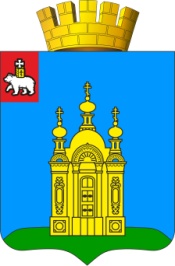 ЕЖЕГОДНЫЙ ОТЧЕТо результатах деятельности главы городского округа – главы администрации Добрянского городского округа, деятельности администрации Добрянского городского округа и иныx подведомственных главе Добрянского городского округа органов местного самоуправления за 2020 годI. Общие положенияЕжегодный отчет подготовлен в соответствии с решением Думы Добрянского городского округа от 27 августа 2020 г. № 282 «Об утверждении  положения о порядке заслушивания Думой Добрянского городского округа ежегодного отчета о результатаx деятельности главы городского округа - главы администрации Добрянского городского округа, деятельности администрации Добрянского городского округа и иныx подведомственныx главе Добрянского городского округа органов местного самоуправления». Повышение уровня и качества жизни населения, сохранение социальной стабильности и обеспечение безопасности населения – главная стратегическая цель, реализуемая органами местного самоуправления.Несмотря на сложную экономическую обстановку, нам удалось сохранить динамику развития нашей территории, прошлый год для нас был переходным, мы преобразовались в округ и выстраивали свою работу в новом более глобальном формате. Прошедший год был сложным, но плодотворным, поставленные задачи в целом были выполнены. В своем докладе я коротко расскажу об основных итогах прошлого года и перспективах развития Добрянского городского округа на ближайший период.II. Информация об исполнении полномочий главой городского округа-главой администрации Добрянского городского округа, администрацией Добрянского городского округа и иными подведомственными главе городского округа-главе администрации Добрянского городского округа органами местного самоуправления по решению вопросов местного значенияПлощадь Добрянского городского округа составляет 5192 квадратных километров. Протяженность территории с севера на юг составила 110 км, с востока на запад – 75 км.Численность постоянного населения по данным Пермьстат по состоянию на 01 января 2021 год составляет 55 035 человек, что составляет 2,1% жителей Пермского края. Городское население - 44 869 человек, сельское – 10 166 человек.Плотность населения – 11 чел. на 1 кв.км. Административным центром округа является – город Добрянка, всего населенных пунктов – 113.В соответствии с Уставом Добрянского городского округа в 2020 году администрация Добрянского городского округа обеспечивала выполнение полномочий по решению вопросов местного значения и отдельных государственных полномочий, переданных органам  местного самоуправления в соответствии с Федеральными законами, законами Пермского края, муниципальными правовыми актами Добрянского городского округа.Деятельность главы и администрации Добрянского городского округа строится в соответствии с приоритетами, определенными Президентом Российской Федерации и Правительством Российской Федерации, в рамках реализации стратегических направлений развития Пермского края. В настоящее время на территории округа действует Стратегия развития Добрянского муниципального района до 2025 года, в связи с чем подрядной организацией ведется разработка стратегии развития округа, главная цель которой по моему мнению должна оставаться: «Повышение качества жизни населения, создание комфортной среды проживания на территории Добрянского городского округа».Теперь подробнее о наших достижениях, проблемах и перспективах. Начнем с направления «Социальная политика».2.1. ДемографияС 2018 года демографическая ситуация в округе характеризуется  отрицательной динамикой рождаемости и увеличением показателя смертности населения.По состоянию на 01 января 2020 г. численность населения на территории округа составила 55 349 человек, что на 0,5% меньше показателя численности за 2018 год; на 01 января 2021 года показатель уменьшился на 314 человек (или на 0,6%) и составил 55 035 человек, в том числе 
в г. Добрянка проживает 31 825 человек, в р.п. Полазна - 13 044, остальные - жители сельских территорий.В 2020 году в Добрянском городском округе по данным Росстата родилось 515 человек, умерло 883 человека. Естественный прирост населения  в отрицательном значении -368 человек. Коэффициент рождаемости на 1000 человек населения составил в отчетном периоде 9,3, что ниже аналогичного показателя прошлого года на 0,1. Коэффициент смертности на 1000 человек населения составил в отчетном периоде 16,0, превысив  аналогичный показатель 2019 года на 2,1. При этом миграционные потоки в положительном значении: миграционный прирост населения за 2020 год составил 61 человек (в том числе из городской местности выбыло 16 человек, а в сельскую местность прибыло 77 человек), данное значение превышает уровень миграции в 2019 году на 42 человека (или 221%).По данным медицинских учреждений округа, основные причины смертности населения: сердечно-сосудистые заболевания, болезни кровеносной системы, злокачественные новообразования. От болезни, вызванной COVID-19 в округе, в 2020 году погибло 49 человек.Демографическая ситуация на территории округа становится стабильно отрицательной, для обеспечения положительного естественного прироста населения необходимо принимать меры по снижению заболеваемости, повышению профилактических мероприятий, формированию здорового образа жизни и, как следствие, снижение смертности. В рамках муниципальных программ Добрянского городского округа запланирован ряд мероприятий, ориентированных на улучшение качества жизни населения и повышение показателей социально-экономического развития округа.Приоритетным направлением деятельности в Добрянском округе является обеспечение устойчивой положительной динамики состояния здоровья населения и повышение качества трудового потенциала округа на основе улучшения качества жизни и здоровья населения. Своевременное выявление рисков заболеваний и их устранение позволяют сохранить здоровье людей и увеличить продолжительность жизни.Администрация округа продолжает активно работать над созданием условий для оказания медицинской помощи населению. В 2020 году возведены новые здания ФАПов в с. Липово и д. Ярино. Всего на территории Добрянского городского округа, а также в структуре ГБУЗ ПК «Добрянская ЦРБ»  функционируют 19 ФАПов и 3 сельские врачебные амбулатории. 
На территории р.п. Полазна началось строительство больницы, окончание работ запланировано на 2022 год.В округе разработана программа укрепления общественного здоровья на территории Добрянского городского округа предполагает проведение мероприятий по формированию культуры здоровья, потребности граждан различных возрастных категорий и социальных групп в ведении здорового образа жизни, осознании ценности человеческой жизни и здоровья. Совместно с сотрудниками Центра общественного здоровья и медицинской профилактики Пермского края в 2021-2024 г. планируется проведение информационных кампаний, направленных на повышение ответственности граждан за свое здоровье, создание условий для повышения двигательной активности, систематических занятий физической культуры и спорта.2.2. ОбразованиеСистема образования остается одной из самых важных в социальной сфере нашей территории. Комплексное функционирование и эффективное развитие муниципальной системы образования является важным фактором устойчивого социально-экономического и социокультурного развития округа.Основные задачи администрации округа и уполномоченного органа – управления образования:предоставление общедоступного и бесплатного дошкольного, начального общего, основного общего, среднего общего и дополнительного образования детей на территории городского округа;организация каникулярного отдыха и занятости детей;реализация федерального государственного образовательного стандарта дошкольного образования, начального общего образования, основного общего образования, а также введение ФГОС среднего образования;реализация федерального государственного образовательного стандарта ОВЗ на уровне начального общего образования, основного общего образования;проведение мероприятий по укреплению материально-технической базы образовательных учреждений;обеспечение муниципального мониторинга системы образования и проведения независимой оценки качества образования;развитие платных услуг в образовательных организациях округа;участие в реализации приоритетного национального проекта «Образование».Система образования Добрянского городского округа включает в себя 19 образовательных учреждений:  10 общеобразовательных школ, в т.ч. 2 основных и 8 средних школ 6 учреждений дошкольного образования,2 учреждения дополнительного образования, 1 учреждение дополнительного профессионального образования.Доля образовательных учреждений, обеспеченных бессрочными лицензиями на осуществление образовательной деятельности, последние несколько лет составляет 100%.  Все дети округа в возрасте от 1 до 7 лет, заявившиеся на получение места в детском саду, обеспечены дошкольным образованием. Детские сады посещают 3334 дошкольника (на 397 человек меньше, чем в прошлом году).  Это связано со снижением рождаемости и нежеланием родителей отдавать в детский сад в раннем возрасте.Для обеспечения конституционного права граждан на получение дошкольного образования на выбор родителей предложены вариативные формы занятости воспитанников - группы кратковременного пребывания детей.  В 2020 году в МБОУ «Дивьинская СОШ» (корпус Висимская школа) 
в п. Нижний-Лух продолжил свою реализацию краевой проект «Выездной воспитатель», в рамках которого 5 неорганизованных детей дошкольного возраста, не имеющие возможность на полный день посещать образовательное учреждение, охвачены дошкольным образованием. По данным статистических отчетов на 01 сентября 2020 г. в общеобразовательных организациях Добрянского округа обучается 6646 детей (на 75 человек больше, чем в прошлом учебном году).Для реализации учебного плана в полном объеме и в связи с большим количеством вакансий сельские школы активно участвуют в краевом и муниципальном проекте "Электронная школа", где в дистанционном режиме в форме видеоконференции изучаются английский язык, физика, обществознание, химия, биология и информатика. В 2020-2021 учебном году в данном проекте участвуют 33 ребенка из школ с. Никулино и с.Голубята. Школы Добрянского городского округа с 01 сентября 2020 г. работают в информационной аналитической системе Пермского края «ЭПОС. Школа».  Учет достижений обучающихся ведется в электронном журнале, полностью заменивший бумажный аналог. Охват учащихся общеобразовательных школ услугой «Электронный дневник» составляет 100 %. В связи с эпидемией коронавируса в июне 2020 года были внесены изменения в федеральные Порядки проведения экзаменов  и выдачи аттестатов: аттестаты о среднем общем образовании получили 185 выпускников 11 классов и 591 выпускник 9 классов школ Добрянского городского округа  независимо от результатов государственных экзаменов.Результаты  ЕГЭ выпускников 2020 года ниже результатов выпускников прошлого года, кроме информатики и ИКТ, увеличилось количество неудовлетворительных результатов, и сократилась доля высокобалльных результатов. Результаты единого государственного экзамена выше среднекраевых значений заработали педагоги Добрянской школы №3 по профильной математике, информатике и ИКТ и обществознанию.117 победителей и призеров муниципального этапа Всероссийской олимпиады школьников 2020 года, 11 школьников Добрянки и Полазны принимали участие в региональных этапах всероссийской олимпиады школьников по русскому языку и математике, праву, экономике, МХК, химии и биологии. Призером регионального этапа всероссийской олимпиады школьников по русскому языку стала Глазырина Светлана, десятиклассница Полазненской школы №1.9 человек награждены Знаком отличия Пермского края «Гордость Пермского края» в 3 номинациях - "Интеллект", "Спорт" и "Искусство".Медали «За особые успехи в учении» заработали 13 выпускников 2020 года по результатам успешно пройденной промежуточной аттестации за 10-11 классы.   В 2020 году количество детей в возрасте 5-18 лет, получающих услуги по дополнительному образованию в организациях различной организационно-правовой формы и формы собственности, в общей численности детей данной возрастной группы составило 3578 детей или 56 %. Два учреждения дополнительного образования, подведомственных управлению образования, в рамках выделенных бюджетных ассигнований посещает 1527 детей или 43% от всего количества охваченных дополнительной занятостью. Также дети заняты дополнительным образованием в Центре гуманитарного и цифрового образования «Точка роста» при МБОУ «ДСОШ № 3» - 207 человек. Все обучающиеся кадетской школы № 1 получают дополнительное образование в форме занятий по огневой и строевой подготовке, а также обучению бальному танцу. 75 детей образовательных организаций округа выезжают в г. Пермь для обучения в центрах дополнительного образования «ДНК» и «Кванториум».Так как показатель по охвату дополнительным образованием обозначен 
с 5 лет, детские сады развивают платные услуги в форме кружков и секций по разнообразным направлениям дополнительного образования. В 2020 году охват дошкольников составил 786 человек, что составляет 22% от общего количества охваченных детей.С 2017 года учреждение дополнительного образования Школа технического резерва является муниципальным ресурсным центром по развитию детского технического творчества в Добрянском городском округе. Благодаря оснащению ресурсного центра современным оборудованием в Школе технического резерва реализуются следующие образовательные программы для детей и подростков Полазны и Добрянки: «Инженерный клуб» - проектное объединение для старшеклассников, Робототехника на платформе LEGO -  для учащихся с 1 по 9 класс, Робототехника на платформе ARDUINO – для учащихся с 7 по 11 класс. В 2020 году продолжилась работа по развитию материального оснащения учреждений дополнительного образования. МБУ ДО «ЦДОД «Логос» в 2020 году в рамках субсидии на развитие детского творчества приобрели 3D принтер, пластик для 3D принтера, лицензионное программное обеспечение (Аскон Компас-3D v19 система трехмерного моделирования), компьютер 
на сумму 248500,00 рублей.МБУ ПЦДОД «ШТР» на приобретение оборудования для реализации программ технической направленности приобрели оборудование на сумму 
3 282 636,92 рублей.В рамках мероприятия «Организация мероприятий с учащимися» в 2020 году проведено 30 мероприятий на сумму 580 900 рублейПостановлением администрации Добрянского городского округа закреплены приоритетные категории детей: опекаемые дети, дети из приемных семей, дети группы риска социально опасного положения, дети, состоящие на учете в комиссиях по делам несовершеннолетних и защите их прав как находящихся в социально опасном положении, дети, состоящие на учёте в ОВД, дети-инвалиды, дети из малоимущих семей, дети из малоимущих многодетных семей.В рамках карантинных мер Добрянский округ в 2020 году проводил комплексную работу по обеспечению максимального охвата детей с 7 до 17 лет, в том числе детей приоритетных категорий, малозатратными формами оздоровления, отдыха и занятости в каникулярное время. Количество детей, охваченных оздоровительными мероприятиями, составило 5 411 детей. На организацию данной работы затрачено в общей сложности 5 121 тыс. рублей, в том числе средства краевого бюджета составили 3 917,5 тыс. рублей (76,5%), средства организаций различной формы собственности 211,8 тыс. рублей (4,1%), средства родителей 991,6 тыс. рублей (18,3%). Разрешёнными формами отдыха детей в 2020 году в рамках пандемии были РВО (разновозрастные отряды) и загородные оздоровительные лагеря. Уделяется большое значение созданию условий для развития кадрового потенциала отрасли образования.В соответствии с Законом Пермского края «Об образовании в Пермском крае» от 12 марта 2014 г. № 308-ПК и решением Земского собрания Добрянского муниципального района от 16 апреля 2014 г. № 788 «О мерах социальной поддержки педагогических работников муниципальных образовательных учреждений» в 2020 году 274 педагогам предоставлены следующие меры социальной поддержки:доплаты к должностному окладу за «высшую категорию» в сумме 2600 рублей, которую ежемесячно получали 195 педагогов;8 молодым педагогам, поступившим на работу в соответствии со специальностями и (или) направлениями подготовки в образовательные организации, выплачено единовременное государственное пособие в размере 50 000 рублей; в течение трех лет со дня окончания образовательной организации установлена ежемесячная надбавка к заработной плате в размере 2600 рублей, в 2020 году её получали 12 молодых педагогов;3 педагогическим работникам образовательных организаций, удостоенным государственных наград за работу в сфере образования, выплачивалась ежемесячная надбавка к заработной плате в размере 2600 рублей;педагогам, имеющим отраслевые награды, установлена ежемесячная надбавка к заработной плате в размере 1560 рублей, которую в 2020 г. получали 56 педагогов.Путёвки на санаторно-курортное лечение в 2020 г. работникам муниципальных учреждений Добрянского городского округа не предоставлялись в связи с введением ограничений в целях нераспространения новой коронавирусной инфекции COVID-19.В 2020 году предоставлена социальная поддержка обучающимся:654 учащимся из многодетных малоимущих семей в виде оплаты питания в школе;917 учащимся из многодетных малоимущих семей в виде приобретения школьной одежды;950 учащимся из малоимущих семей в виде оплаты питания в школе.В рамках приведения объектов образования в нормативное состояние и подготовке к учебному 2020-2021 году были проведены ремонтные работы на общую сумму 20 673,6 тыс. рублей.2.3. Физическая культура и спортНа территории Добрянского городского округа сформирована благоприятная среда для занятий физкультурой и спортом. В 2020 году доля населения, систематически занимающегося физической культурой и спортом, увеличилась по сравнению с предыдущим годом на 5,2 % и составила 44,2 % от общей численности населения.В 2020 году было проведено 98 муниципальных физкультурно-спортивных мероприятий по различным видам спорта, в том числе ежемесячно проходил Единый день спорта, а также спортсменами округа были приняты участия в 10 региональных этапах соревнований.В числе самых крупных мероприятий в 2020 году были – массовая лыжная гонка Добрянского городского округа «Лыжня России 2020», посвященная Победе в Великой Отечественной Войне, рождественская лыжная гонка, традиционное первенство Добрянского городского округа по лыжным гонкам памяти С.А. Панчихина, открытые тренировки по мотокроссу, посвященные Дню города, легкоатлетический пробег памяти С.А Панчихина, спортивный праздник «День физкультурника», турнир по дворовому футболу  среди любительских команд «Двор без наркотиков», первенство Добрянского городского округа «Беговелогонка», спортивный праздник Добрянского городского округа в рамках Всероссийского дня ходьбы, командное первенство Добрянского городского округа по хоккею с шайбой среди мужских команд памяти С.И. Смирнова, соревнования на переходящий кубок главы Добрянского городского округа среди учащихся 2-3 классов образовательных организаций Добрянского городского округа, соревнования по лыжным гонкам для детей дошкольного возраста «Подснежник».А также в 2020 году проведена Спартакиада среди работников  предприятий, организаций, учреждений Добрянского городского округа, которая включала 12 видов спорта: хоккей в валенках с мячом, спринтерская гонка, лыжная эстафета, плавание, легкоатлетический бег, городки, вышибалы, стрельба из пневматической винтовки, комплекс ОФП, волейбол, дартс. 
К участию в спартакиаде было привлечено 50 организаций Добрянского городского округа. Спартакиада среди учащихся образовательных учреждений Добрянского городского округа, в которой приняли участие 13 образовательных организаций округа по 6 видам спорта (легкоатлетический пробег, Комплекс ГТО, волейбол, старты надежд, шашки, баскетбол).Спартакиада, посвященная Международному дню инвалидов, в которой приняло участие 159 человек в 9 видах  настольному теннису, шоудаун, новус инклюзия, бочча, плавание, велоспорт, баскетбол 3х3 инклюзия, скандинавская ходьба, весёлые старты.Одной из составляющих в популяризации здорового образа жизни и занятий физической культурой и спортом в Добрянском городском округе является реализация Всероссийского физкультурно-спортивного комплекса «Готов к труду и обороне». В округе функционирует Центр тестирования, созданный на базе МАУ «Добрянская СШ». В 2020 году в рамках реализации ВФСК «Готов к труду и обороне» было проведено 5 мероприятий (Фестиваль ВФСК «ГТО» среди трудовых коллективов, пропагандистская акция в рамках «Лыжни России – 2020», прием нормативов в рамках «Кросса нации»,  информационно–пропагандистские беседы, акция «Урок ГТО», фестиваль ВФСК «ГТО» «Битва городов»).Общее количество зарегистрированных - 2999 человек;Общее количество принявших участие – 410 человек;Общее количество выполнивших нормативы - 180 человек.В 2020 году в Добрянском городском округе 180 жителей выполнили нормы ГТО: 49 человек - на золотой знак отличия, 81 – на серебряный знак отличия, 50 – на бронзовый знак отличия комплекса ВФСК ГТО. Всего зарегистрированных в электронной базе ВФСК ГТО по Добрянскому городскому округу - 2999 человек.В 2020 году пяти спортсменам присвоен спортивный разряд «кандидат в мастера спорта», из них четыре человека  из  МАУ «Полазненская СШОР» - Ордина Дана – по дзюдо и самбо, Даитбеков Магамед, Магомедов Абдула, Феалковский Вадим – по спортивной борьбе. Четверо занимающихся подтвердили свой спортивный разряд «кандидата в мастера спорта» по спортивной борьбе - Малова Дарья, Каяфа Виктория,  Балуев Виталий (все из МАУ Полазненская СШОР), а также спортивный разряд «кандидата в мастера спорта» по биатлону присвоили спортсменке МАУ «Добрянская СШ» Власовой Марии.В 2020 году спортсменам Добрянского округа присвоено 16 вторых и 15 третьих спортивных разрядов по спортивной борьбе, лыжным гонкам, дзюдо и горнолыжному спорту.42 занимающихся Полазненской школы и 8 воспитанников Добрянской школы входят в состав сборных Пермского края по видам спорта. 
2 спортсменки Полазненской спортивной школы  и 1 воспитанница МАУ «Добрянская СШ» входят в состав сборных команд России.Полазненская СШОР в 2020 году освоила субсидию, предоставленную из краевого и федерального бюджетов на государственную поддержку спортивных организаций, осуществляющих подготовку спортивного резерва для спортивных сборных команд, в том числе спортивных сборных команд Российской Федерации. За счет предоставленной субсидии приобретен инвентарь, экипировка, оборудование, а также 8 спортсменов приняли участие во Всероссийских соревнованиях и тренировочных сборах.На территории Добрянского округа в 2020 году построено 3 открытые многофункциональные спортивные площадки, которые включают в себя универсальное поле для игр в волейбол, мини футбол, баскетбол, легкоатлетические беговые дорожки и зону для занятий воркаутом: две - 
в Добрянке, одна - в Вильве, и межшкольный стадион на территории МБОУ «Полазненская СОШ №1».Отремонтированы спортивные залы:ОВД;МБОУ «Добрянская СОШ № 2»;МБОУ «Добрянская СОШ № 3»;МБОУ «Вильвенская СОШ».В текущем году мы продолжаем двигаться в этом направлении: будет построен межшкольный стадион на территории МБОУ «Добрянская СОШ 
№ 3», построена спортивная площадка в с. Голубята, в с. Сенькино, отремонтированы спорт залы.2.4. КультураВ 2019 году проведена реорганизация учреждений культурно-досугового типа и на территории осталось 2 учреждения культурно-досугового типа: МБУК «Полазненский центр творчества и досуга» и МБУК «Культурно-досуговый центр «Орфей». МБУК «ПЦТД» изменения коснулись незначительно (библиотечный отдел перешел в МБУК «Добрянская городская централизованная библиотечная система») и учреждение продолжило свою работу, совмещая деятельность досуговую и спортивную. Структура МБУК «КДЦ «Орфей» изменилась за счет присоединения сельских КДУ. С 2020 года МБУК «КДЦ «Орфей» является методическим центром культурно-досуговой деятельности для сельских клубов. В соответствии с этим состав имущественного комплекса и численность штата изменились.Также на территории округа продолжили свою работу МБУК «Историко-краеведческий музей», МБУК «Добрянская городская централизованная библиотечная система», МБУК «Ансамбль песни и танца народов Урала «Прикамье» - концертная организация, МБУ ДО «Добрянская детская школа искусств», МБУ ДО «Полазненская детская школа искусств». В 2020 году введено в эксплуатацию новое здание сельского дома культуры в п. Дивья на 100 мест, построенного ООО «ЛУКОЙЛ – ПЕРМЬ».За счет средств местного бюджета проведен ряд ремонтных работ в учреждениях культуры: - строительство входной группы и установка пандуса в клубе п. Вильва. За счет собственных средств МБУК «КДЦ «Орфей» провел следующие работы:в ДК с. Перемское проведен ремонт дровяника, уличного туалета, а также произведена замена печной трубы;в клубе п. Нижний Лух произведен частичный ремонт отмостки здания;в. клубе п. Бор-Ленва произведено утепление здания клуба по периметру, а также произведен ремонт крыльца и оконного блока;в клубе п. Кыж заменен пол в прихожей, заменены несущие лаги и опоры крыльца, дровяника, веранды, укреплен их фундамент и отремонтирован пол. Также проведен ремонт входной группы, ремонт тротуара и уличного туалета; установлены уличные конструкции для детей;в клубе с. Голубята проведена замена крыльца входной группы клуба.В декабре 2020 года здание МБОУ «Сенькинская СОШ» в с. Усть-Гаревая и часть здания этой же школы в п. Камский переданы в оперативное управление МБУК «КДЦ «Орфей». В зданиях расположились клубы, что позволило учреждению выиграть конкурсный отбор Министерства культуры ПК на создание социальных кинозалов в 2021 году.Одним из средств улучшения материально-технического оснащения КДУ является спонсорская помощь, например, в 2020 году за счет спонсорских средств  ООО «ЛУКОЙЛ – ПЕРМЬ» в зрительный зал МБУК «ПЦТД» был приобретен комплект звукового оборудования и обновлено сценическое покрытие, произведен ремонт хорового класса и коридора 2 этажа.С целью улучшения материально-технического оснащения культурно-досуговые учреждения округа ежегодно участвуют в конкурсном отборе муниципальных образований Пермского края для реализации мероприятий по развитию и укреплению материально-технической базы домов культуры в населенных пунктах с числом жителей до 50 тысяч человек. В 2020 году МБУК «ПЦТД» и МБУК «КДЦ «Орфей», к сожалению, конкурсный отбор не прошли.На сегодня  на территории Добрянского городского округа действуют 4 коллектива, получившие звание «народный» и 4  коллектива, носящие звание «образцовый».Причем, все 4 коллектива, носящие звание «народный», являются коллективами культурно-досуговых учреждений округа: Народный театр драмы (руководитель Дроздова В.И.), Народный хор русской песни «Рябинушка» (руководитель Грачева Н.В.), Народное творческое объединение «Звента» (руководитель Коркодинова О.П.), Полазненский русский Народный хор (руководитель Балаухина Е.В.).Безусловно, лучшей рекламой для вовлечения в клубные формирования новых участников являются яркие, красочные, незабываемые эмоции от выступлений «народных» коллективов.  Также широко используются информационные публикации в  СМИ о действующих на территории округа коллективах и ежегодные (сентябрь) Дни  открытых дверей с организацией мастер-классов. Наибольшей популярностью среди взрослых и детей Добрянского округа  пользуются хореографические и вокальные коллективы. Популярны хоры и ансамбли народной направленности. Среди  хореографических коллективов преобладает число коллективов современного танца.  Причина такого спроса – профессионализм руководителей кружков, умеющих увлечь, заинтересовать, что и является самым лучшим способом привлечения новых участников в клубные формирования.В связи со сложившейся в 2020 году эпидемиологической ситуацией гастрольная деятельность коллективов была малоактивна по сравнению с предыдущими годами. Но даже в этом сложном году мобильная группа Полазненского русского Народного хора, Вокальный ансамбль «Полазненские Балагуры», Вокальная студия «Ассоль» дали ряд концертов в г. Пермь, 
в г. Екатеринбург.По сравнению с предыдущими годами наблюдается снижение числа участия коллективов округа в конкурсах  по всем уровням. Из-за пандемии  2020 год был сложный, но, в то же время, интересный. Творческие коллективы все чаще стали принимать участие в онлайн конкурсах и приобрели ценный опыт. Как оказалось это очень удобно и менее затратно, чем очное участие. 
Но лишает живых эмоций, получаемых от зрителей…На территории округа уже традиционно проводятся мероприятия по следующим направлениям.Самыми крупными мероприятиями, где целевой аудиторией является семья, можно назвать такие мероприятия 2020 года, как  Фестиваль сладостей, VIII интерактивный уличный фестиваль-карнавал кукол «В гости к Чуче». Оба фестиваля состоялись при поддержке МК ПК.Традиционным для Добрянского округа стало  проведение открытого окружного инклюзивного фестиваля «Звездопад» (в 2020 году проведен в формате онлайн)  и окружного конкурса талантов «Звездный путь», проведение мастер-классов по декоративно-прикладному и изобразительному творчеству.Помимо традиционных мероприятий КДУ и другие муниципальные учреждения приняли самое активное участие  в краевых и федеральных акциях:Голосуем всем двором;Год памяти и славы;Спасибо врачам;Новый год в каждый дом. В 2020 году в условиях пандемии впервые в практике КДУ округа зародилась новая форма работы с семьей - МБУК «ПЦТД» подготовили и выпустили 15 выпусков детской передачи – «Бабушка онлайн». Новые выпуски передачи и сегодня пользуются успехом и радуют детей округа. В студии детской передачи обаятельная ведущая Алла Васильевна знакомит детей со сказками Корнея Чуковского, показывает мультфильмы, обсуждает с детьми различные вопросы. В День защиты детей МБУК «КДЦ «Орфей» организовали автомобильный пробег: по улицам города, от одного детского сада к другому переезжала яркая, украшенная машина с задорным аниматором и веселой музыкой. Так в условиях пандемии сотрудники МБУК «КДЦ «Орфей» поздравили детей.  Для детей и их родителей всегда открыты двери в «Доме «Чуче», где самым маленьким жителям нашего округа проводят театральные представления кукольного театра, организуют мастер-классы по изготовлению кукол, рисункам на песке и многое другое.В летний период МБУК «КДЦ «Орфей» в г. Добрянка, в сельских клубах проведена работа по организации летней занятости детей. В п. Дивья, п. Вильва, с. Голубята, с. Перемское, п. Камский, п. Нижний Лух, г. Добрянка работали разновозрастные отряды (до 5 человек).  Для детей проводились мастер-классы по лепке, рисунку, дети обучались мастерству по подготовке фото-видео-репортажей. Всего за лето организовано 60 детей.Традиционный для Добрянского округа Фестиваль-конкурс творчества людей старшего поколения «Гармония» в 2020 году был посвящен Году памяти и славы, проводился в рамках Месячника пожилых людей под темой «Связь поколений» и впервые в формате онлайн. Новый формат позволил провести так полюбившийся творческим людям старшего поколения конкурс, участники, как и в прошлые года, творили, волновались, радовались.Настоящий спрос имеют мастер-классы по декоративно-прикладному и изобразительному творчеству, по актерскому мастерству и экскурсии в театр-музей «Дом Чуче». КДУ  тесно сотрудничают с образовательными учреждениями округа, так как основными посетителями данных мероприятий являются дошкольники и школьники.Часто мастер-классы проводятся для людей всех возрастов в рамках проведения различных мероприятий. В 2020 году КДУ округа было организовано 317 выставок, их посетило 6288 человек. В основном, это выставки работ участников кружков изобразительного и декоративно-прикладного творчества. Выставки, как и в прошлые года  пользуются спросом у населения. В период жестких ограничений специалисты КДУ округа проводили выставки изобразительного и декоративно-прикладного творчества в формате онлайн в социальных сетях учреждений.Появились новые формы выставок, например, выставка-викторина, выставка работ хобби, размещение конкурсных работ «Гармония» в социальной сети тоже можно назвать выставкой творческих работ жителей старшего поколения.В 2020 году, как и прежде, волонтеры привлекались для проведения крупных мероприятий – фестивалей. Волонтерами являются студенты техникума им. П.И. Сюзёва, старшеклассники школ, участники клубных формирований, взрослые заинтересованные люди (бывшие участники клубных формирований, родители участников). За помощь в проведении мероприятий волонтеры получают сертификаты участников, памятные сувениры и самое главное – важный опыт. Также сотрудниками учреждений организовывается чаепитие для волонтеров с обсуждением работы на мероприятии, разбор ошибок и пути их решения.2020 год был не простой для проведения мероприятий в привычном для нас виде, но опыт в проведении мероприятий в онлайн формате стал положительным моментом, новым, интересным и полезным. Так, например, отмечая 75-летие Победы в ВОВ, МБУК «ПЦТД»  провели прямую трансляцию всего праздничного дня. Было отснято 55 видеороликов специально к этому дню, организовано несколько концертов и всё это прошло в прямом эфире на протяжении 10 часов. ПЦТД стали настоящим телевидением на 1 день. Это колоссальный опыт, и стоит отметить, что все участники этого дня не остались равнодушными. Поэтому отмечая День Полазны под общим названием – «Полазна. Без четырёх 400» ПЦТД провели этот праздник так же в формате прямого эфира.За 2020 год МБУК «КДЦ «Орфей» проведено более 10 онлайн-конкурсов для разных возрастных категорий, в которых приняло участие более 1000 человек. Формат онлайн-конкурсов стирает все границы, расстояния и позволяет участвовать в конкурсах жителям самых отдаленных территорий Добрянского городского округа. К примеру, в ежегодном конкурсе декоративно-прикладного творчества «Подарок Дедушке Морозу» обычно принимает участие около 100 детей. В 2020 году количество участников рекордное – 540 детей. Дети из деревень, сел и поселков смогли принять участие в конкурсе и получить памятный приз, не приезжая в окружной центр.Также в этом году специалисты МБУК «КДЦ «Орфей» создали онлайн-проект «Кукла недели», в рамках которого в социальных сетях МБУК «КДЦ «Орфей» еженедельно публикуется вопрос, связанный с историей, организацией работы, реквизитом и репертуаром Народного театра кукол и Театра-музея «Дом Чуче». Сегодня с уверенностью можем сказать, что когда будут сняты ограничительные меры, то мероприятия в онлайн формате останутся с нами. Это ещё одно поле для деятельности и ещё одни новые возможности по взаимодействию со своим зрителем.  Успешной и востребованной оказалась работа Социального кинозала 
в п. Вильва. Сотрудники Социального кинозала сумели эффективно использовать формат онлайн для показов фильмов.Знаковым событием как для г. Добрянка, так и для всего округа в 2020 году стало начатое в 2019 году строительство районного культурно-досугового центра, стоимостью более 700 млн. рублей. Работы завершатся к концу 2021 года. Мы получим не только новое современное здание культуры, но и долгожданный благоустроенный центр города.2.5. Молодежная и социальная политикаМолодежь Добрянского городского округа активно принимает участие в акциях, направленных на пропаганду здорового образа жизни, в волонтерской и добровольческой деятельности. В период объявленной пандемии и ограничительных мер по противодействию распространения новой коронавирусной инфекции была организована работа по реализации на территории Добрянского городского округа Общероссийской акции взаимопомощи «#МыВместе». В результате более пятидесяти жителям старше 65 лет оперативно предоставлялась помощь в приобретение продуктов и лекарств, доставке посылок, подвозе воды, передаче показаний счетчиков. Было организовано изготовление защитных масок собственными силами, к работе было привлечено 98 волонтеров. Совместно с Благотворительным фондом "Траектория Надежды" было выдано 55 продуктовых наборов семьям, находящимся в социально-опасном положении и «группе риска». А также было сформировано и вручено пожилым людям 440 продуктовых наборов от Общероссийского народного фронта.По итогам 2020 года в рамках акции «Мы вместе» 3 волонтерам Добрянского городского округа от Президента РФ были вручены памятные медали и грамоты за бескорыстный вклад в организацию Общероссийской акции взаимопомощи «Мы вместе».Молодежные делегации Добрянского городского округа принимают активное участие в молодежных форумах Пермского края. В 2020 году по итогам туристического слета работающей молодежи команда Добрянского городского округа заняла 3-е место среди 16 команд Пермского края.16 декабря 2020 года прошел онлайн-фестиваль лиги КВН работающей молодёжи Прикамья. По итогам фестиваля команда Полазненского детского сада № 2 заняла второе место. В рамках реализации молодежной политики на территории Добрянского городского округа осуществлялось финансовое обеспечение МБУ «Центр физической культуры, спорта и молодежной политик». На реализацию мероприятий в сфере молодежной политики в 2020 году из бюджета Пермского края Добрянскому городскому округу было выделено 138,1 тыс. руб.  В 2020 году учреждением было проведено 86 мероприятий. Проведен марафон по интеллектуальным играм для молодёжи округа, было проведено 20 игр (участие приняли 18 команд). Проведен чемпионат по настольным играм среди молодежи округа. Был проведен традиционный семейный фестиваль-конкурс «Кружево любви или всё начинается с семьи», посвящённый Дню матери и Дню рождения Пермского края. В рамках празднования Всероссийского Дня волонтера для молодёжи был проведен конкурс «Новогодний марафон», а также прошла акция «Волонтером быть здорово!». С целью формирования активной социальной позиции семейной молодежи и укрепления института семьи большое внимание уделяется работе с молодыми семьями. В течение года организованы и проведены семейные спортивные праздники, тематические игры, был проведен фестиваль замещающих семей «Наша дружная семья».С 2020 года реализуются новые формы работы с молодежью, проводятся мероприятия для молодежи учетных категорий, игровые и  спортивно-познавательные программы. На базе МБУ «Центр физической культуры, спорта и молодежной политик» ведет свою деятельность военно-патриотический клуб "Витязь". В рамках организации патриотического воспитания молодёжи стало традиционным ежегодное проведение следующих мероприятий: патриотические лекции-беседы, турниры по стрельбе из пневматического оружия, показательные выступления клуба "Витязь".Летом 2020 года было трудоустроено 149 несовершеннолетних в возрасте от 14 до 18 лет. Несовершеннолетние были трудоустроены в МБУ «ЦФКСиМП», МБУ «Благоустройство», МБУК «КДЦ «Орфей». Среди работ, выполняемых подростками, благоустройство детских, спортивных площадок, газонов, посадка кустарников.Продолжили работу с некоммерческими организациями. При реализации указа губернатора от 31 декабря 2019 г. № 136 «Об утверждении Порядка формирования рейтинга муниципальных районов, муниципальных, городских округов Пермского края по реализации механизмов поддержки социально ориентированных некоммерческих организаций», Добрянский городской округ занял лидирующую третью позицию в рейтинге по результатам 2020 года. Всего поддержку получили 5 социально ориентированных организаций на общую сумму 1038,1 тыс.рублей. Из них на направление «Патриотическое воспитание и формирование активной жизненной позиции жителей на территории Добрянского городского округа» 592,6 тыс.руб., на направление «Пропаганда здорового образа жизни и развитие различных видов спорта посредством организации участия спортивных команд (спортсменов) в официальных спортивных мероприятиях (далее - соревнования), включенных в календарный план Пермского края» - 445,5 тыс. руб.2.6. БезопасностьЗа 12 месяцев 2020 года на территории Добрянского городского округа зарегистрировано 895 преступления (АППГ 1171), снижение на 23,6 % к аналогичному периоду прошлого года. Уровень преступности в расчете 
на 10 тысяч населения значительно снизился с 210,7 в 2019 году до 161,0 в 2020 году.По итогам 12 месяцев 2020 года зарегистрировано снижение уровня подростковой преступности в Добрянском городском округе. В 2020 году участниками преступлений стали 34 несовершеннолетних (в 2018 году – 91, 
в 2019 году - 44).В 2020 году находится на сопровождении семей, находящихся в социально опасном положении (СОП), – 113 и 194 ребенка (АППГ- 117 семей, 239 детей).В целях профилактики терроризма и экстремизма в городском округе создана и функционирует антитеррористическая комиссия, утвержденная постановлением администрации Добрянского городского округа от 17 февраля 2020 г. № 242.В рамках профилактики правонарушений и наркомании осуществляют работу межведомственная комиссия по профилактике правонарушений 
в Добрянском городском округе, утвержденная постановлением администрации Добрянского городского округа от 04 марта 2020 г. № 363, и межведомственная антинаркотическая комиссия Добрянского городского округа, утвержденная постановлением администрации Добрянского городского округа от 28 февраля 2020 г. № 323.Для решения вопросов профилактики безнадзорности и правонарушений несовершеннолетних в Добрянском городском округе действует комиссия по делам несовершеннолетних и защите их прав.Выстроено взаимодействие между учреждениями образования, сотрудниками КДН и ЗП, органами здравоохранения, сотрудниками МЧС. Ведется совместная, системная работа с правоохранительными органами. Разработаны памятки для сотрудников организаций, учащихся, населения, размещаются наглядные агитационные материалы, проводится обучение различных категорий населения.Ежегодно с 11 мая по 29 июня проводится месячник антинаркотической направленности и популяризации здорового образа жизни на территории Добрянского городского округа, в котором задействованы все подведомственные учреждения.В рамках основного мероприятия «Поддержка деятельности  народной дружины Добрянского городского округа» муниципальной программы «Безопасный муниципалитет», утвержденной постановлением администрации Добрянского муниципального района от 22 ноября 2019 г. № 1909, в 2020 году на материальное стимулирование народным дружинникам за участие в охране общественного порядка было выделено 129 300,00 рублей, на  приобретение формы - 68 500 рублей. С учетом сложившейся эпидемиологической обстановки и повышенной нагрузки народной дружине было выделено дополнительное финансирование в сумме 156522,0 рубля.В январе 2020 года в МКУ «ЕДДС Добрянского городского округа» установлено серверное оборудование ГКУ «ЦБДД Пермского края», что позволило вывести видеоизображение с 13 камер видеонаблюдения, установленных ранее в г. Добрянка в помещение ЕДДС.На базе МБУ «Благоустройство» создано аварийно-спасательное формирование (АСФ) в составе 8 человек, кандидаты в спасатели прошли медицинскую комиссию, проверку знаний по учебной программе «Первоначальная подготовка спасателей нештатных аварий – спасательных служб и формирований» в объеме 90 учебных часов.В целях поддержания готовности органов управления и сил муниципального звена Добрянского городского округа территориальной подсистемы РСЧС к действиям при возникновении чрезвычайной ситуации проводились тренировочные мероприятия.1513 детей участвовало в учениях, тренировках проводимых в образовательных организациях  Добрянского городского округа. В связи со сложившейся эпидемиологической обстановкой состоялось только 19% от запланированных. В рамках развития региональной автоматизированной системы централизованного оповещения Пермского края с элементами комплексной системы экстренного оповещения населения (КСЭОН) при чрезвычайных ситуациях на территории Добрянского ГО внедрена система оповещения и информирования граждан Добрянского городского округа с целью предупреждения, ликвидации и минимизации последствий ЧС. В данном направлении деятельности реализуются мероприятия муниципальной программы «Безопасный муниципалитет».2.7. ЭкономикаНа территории округа по состоянию на 01 января 2021 года зарегистрировано 947 организаций, что ниже показателя прошлого года на 32 единицы и 1354 индивидуальных предпринимателей,  относительно прошлого года показатель уменьшился на 84 единиц.За 2020 год отмечено снижение объема отгруженной продукции собственного производства выполненных работ и услуг в целом на 9,1% (значение составило 37 941,1 тыс. руб). Наибольшее падение задело такие сферы как оптовая и розничная торговля, деятельность гостиниц и предприятий общественного питания. Данное явление объясняется введением ограничительных мер в связи с угрозой распространения коронавирусной инфекции на территории Российской Федерации со второго квартала 2020 года.Инвестиции в основной капитал по 2020 году составили 7,9, млрд. рублей, что в 2,6 раза выше аналогичного показателя за 2019 год (3,0 млрд.рублей), показатель в 2018 году составлял – 3,4 млрд. руб.В 2020 году увеличился уровень безработицы. Анализ уровня безработицы в 2017-2021 годах по Добрянскому округу, %.Диаграмма 1Анализ уровня безработицы в 2020-2021 годах по Добрянскому округу, %.Диаграмма 2Центром занятости населения по г. Добрянка совместно с администрацией Добрянского городского округа, в соответствии с постановлениями Правительства Пермского края от 28 мая 2020 года № 360-П и от 28 мая 2020 года № 649-П, реализуются меры, направленные на снижение безработицы на территории округа.Указанные постановления дают право работодателям заявиться на получение федеральной или краевой субсидии при создании рабочих мест в организации.Краевые субсидии направляются на создание новых рабочих мест в организациях и ИП, федеральные – на  временную занятость и общественные работы.По состоянию на 19 февраля 2021 года, в соответствии с постановлением Правительства Пермского края от 28 мая 2020 года № 360-П, на получение субсидий на создание дополнительных рабочих мест гражданам, признанным в установленном порядке безработными, заявилось 2 индивидуальных предпринимателя Добрянского городского округа: В соответствии с постановлением Правительства Пермского края 
от 28 мая 2020 года № 649-П:на возмещение расходов на частичную оплату труда при организации временного трудоустройства работников организаций, находящихся под риском увольнения, заявился ТД Престиж – 26 человек;на организацию общественных работ для граждан, ищущих работу, а также безработных граждан, заявились 6 организаций и индивидуальных предпринимателей на 30 человек.Привлечение инвестиций на территорию округа является ключевой задачей как для модернизации и расширения существующего производства, так и для создания новых производств, а значит и новых рабочих мест. 
По-прежнему основным источником инвестиций являются собственные средства предприятий.С целью привлечения инвестиций на территории округа внедрен Стандарт деятельности органов местного самоуправления по обеспечению благоприятного инвестиционного климата. Обращения и предложения инвесторов рассматриваются незамедлительно, организовываются встречи.В округе утвержден и реализуется порядок проведения оценки регулирующего воздействия проектов муниципальных нормативных правовых актов, затрагивающих вопросы осуществления предпринимательской и инвестиционной деятельности, с целью выявления положений, вводящих избыточные обязанности, запреты и ограничения для субъектов предпринимательской и инвестиционной деятельности, и выявления положений, способствующих возникновению необоснованных расходов субъектов и местного бюджета. С 1 января 2016 года принятие нормативного правового акта, касающегося предпринимательской и инвестиционной деятельности без проведения оценки регулирующего воздействия, не допускается.Одним  из  приоритетных  направлений деятельности остается поддержка малого и среднего предпринимательства и развитие сельского хозяйства.За период 2020 года количество зарегистрированных  субъектов малого и среднего предпринимательства - 1909 (2019 год - 2524), из них индивидуальных предпринимателей - 1354  (2019 год -1438),  юридических лиц - 516  (2019 год -996),  КФХ – 39 (2019 год -62).Количество работающих в малых и средних  предприятиях округа  –  9394  человек  (2019 год – 13554 чел.).На территории Добрянского городского округа наблюдается рост торговых объектов, так за период 2020 года введено в эксплуатацию 4 магазина и 1 нестационарный торговый объект. На сегодняшний день общая площадь предприятий розничной торговли  составляет  37 221,4 тыс. кв. м (2019 год  – 36 647,6 тыс. кв.м.), торговая площадь на 1 тыс. жителей – 669,5 кв. м (2019 год  -  659,0 кв. м).В рамках реализации муниципальной программы «Экономическая политика» и в целях создания условий для обеспечения жителей Добрянского городского округа услугами торговли разработано мероприятие «Предоставление субсидии из бюджета Добрянского городского округа субъектам малого и среднего предпринимательства на доставку товаров первой необходимости в малонаселенные и отдаленные населенные пункты» и заключено соглашение с  предпринимателем на доставку товаров первой необходимости в малонаселенные и отдаленные населенные пункты, в настоящее время доставка первой необходимости осуществляется  в п. Таборы, территория Мочелята, д. Фоминка.В целях оказания поддержки крестьянским (фермерским) хозяйствам, осуществляющим деятельность на территории  Добрянского городского округа разработано мероприятие «Предоставление субсидий крестьянским (фермерским) хозяйствам в целях возмещения части затрат, связанных с производством животноводческой продукции». Результатом реализации  мероприятия является предоставление  субсидии 5 крестьянским (фермерским) хозяйствам на общую сумму 2 898 420 рублей,  субсидии предоставлялись с целью возмещения затрат, связанных с приобретением крестьянским (фермерским) хозяйствам недостающего объема сена, необходимого на зимне-стойловый период 2019-2020 года.Для реализации крестьянскими (фермерскими) хозяйствами продукции  собственного производства администрацией Добрянского городского округа ежегодно организуется ярмарочная торговля. В 2020 году проведены 4 открытые торговые площадки по продаже посадочных материалов  2 площадки на территории р.п. Полазна и 2 на территории г. Добрянка, проведены 3 сельскохозяйственные ярмарки на территории г. Добрянки и 1 сельскохозяйственная ярмарка на территории р.п. Полазна. По состоянию на 01 января 2021 года в крестьянских (фермерских) хозяйствах Добрянского городского округа в хозяйствах округа поголовье крупного рогатого скота снизилось и составило 641 гол. (2019 год – 843 гол.), в том числе коров 297 голов (2019 год – 345 гол.), поголовье свиней 503 голов (2019 год – 718 гол.), снизилось поголовье мясного КРС, при этом молочного осталось на прежнем уровне, но увеличился валовый надой молока. Молоко составило 1330,6 тонн (2019 год – 1322,97 тонн), реализовано молока 1179,34 тонны (2019 год – 1182, 8 тонн), реализовано на убой крупного рогатого скота  169,8 тонн (2019 год – 103,54 тонн), реализовано  на убой свиней 63,3 тонны (2019 год – 57,46 тонн). Посевные площади сельскохозяйственных культур в сельскохозяйственных предприятиях сократились, в  2020 году составили 1524 га (2019 год – 2565,35 тонн) ввиду закрытия КФХ Панферова, КФХ Рыжков, частично площади сократили КФХ Зобачев.В соответствии с Законом Пермского края от 07 июня 2013 г. № 209-ПК   «О передаче органам местного самоуправления Пермского края отдельных государственных полномочий по поддержке сельскохозяйственного производства» сформирован реестр крестьянских (фермерских) хозяйств, осуществляющих деятельность на территории  Добрянского городского округа. На сегодня день в реестре 20 крестьянских (фермерских) хозяйств.  Участники реестра могут участвовать в муниципальных и государственных программах по поддержке сельхозтоваропроизводителей. Так за 2020 год 5 крестьянских (фермерских) хозяйств Добрянского городского округа получили поддержку из местного бюджета и 2 крестьянских (фермерских) хозяйства за счет краевых и федеральных. Общая сумма поддержки в 2020 году составила 6 576 892 рублей.Добрянский округ обладает достаточным туристско-рекреационным потенциалом, на его территории сосредоточены уникальные природные и рекреационные ресурсы, объекты культурного и исторического наследия, проходят спортивные и культурные события.В рамках исполнения полномочий по созданию условий для развития туризма на территории Добрянского городского округа в 2020 году:Составлен реестр предпринимателей, работающих в сфере туризма на территории ДГО: туристические базы, гостиницы, санатории, туристические агентства и т.п. Подготовлен реестр объектов туристической инфраструктуры: культурно-исторических объектов, экотуризма, сельского туризма, охотничье-рыболовного туризма.  Создан реестр объектов водного туризма на территории г.Добрянка с описанием предоставляемых услуг и перспектив их дальнейшего развития. Занесено 8 объектов.Создан координационный совет при главе округа по внутреннему, въездному и лечебно-оздоровительному туризму на территории Добрянского городского округа.  На сайте администрации ДГО создан раздел «Туризм», информация которого регулярно обновляется и дополняется. Разработано два туристических маршрута:  «Горы равных возможностей.» по территории ООПТ «Лунежские горы».«Живут в Добрянке Добрячки.», экскурсия по г.Добрянка с посещением краеведческого музея.  С учетом сложившейся ситуации и ограничений для проведения массовых мероприятий смонтирован и размещен цикл видео экскурсий по г.Добрянка на сайте администрации ДГО и Центра туризма Пермского края.  Подготовлено 10 заявок от предпринимателей ДГО на участие в гранте Ростуризма (от Пермского края было подано 69 заявок).В настоящее время формируется заявка для участия в конкурсе «Топ-1000 локальных культурных и туристических брендов России», «Мастера гостеприимства».2020 году Добрянский округ посетило более 41,6 тыс. человек, в том числе:в санаториях оздоровилось более  23 тыс. человек, в гостевых домах и гостиницах останавливалось более 3,2 тыс. человек, на базах отдыха около 15,4 тыс. человек.В целях повышения доступности и качества услуг связи на территории Добрянского городского округа реализуется программа «Устранение цифрового неравенства». На 2020 год оборудовано в населённых пунктах 14 точек коллективного доступа в Интернет.В рамках федерального проекта «Цифровая экономика» в 2021 году Интернет должен появиться в 7-ми социально значимых объектах (СЗО) Добрянского городского округа. Это клубы в Бор-Лёнве, Голубятах, Камском, Перемском, «Дом Чуче» в Добрянке, а также ФАПы в п.Кыж и п. Нижний Лух. Для проведения работ оказывается содействие компании АО  «ЭР-Телеком Холдинг».Кроме того, компания ООО «Уралмонтажавтоматика» в этом году планирует подключить распределительные сети Интернета к своим ранее построенным магистральным сетям в 8-ми населённых пунктах. Это Вильва, Таборы, Кыж, Кухтым, Ярино, Дивья, Гари и Пальники.На территории Добрянского городского округа работают четыре оператора мобильной связи – Теле 2, МТС, МегаФон, Билайн, поддерживающие стандарты связи до 4 поколения (GSM, 3G, 4G). Все они обеспечивают стабильный прием сигнала сотовой сети в г.Добрянка, п.Полазна и большинстве населённых пунктов округа. Остаются проблемы с доступом к мобильной связи в Вильвенском сельском поселении.   Важной задачей остается увеличение неналоговых доходов бюджета от использования земли и муниципального имущества. Для ее решения округом проводится стимулирование к выкупу земельных участков под «действующим бизнесом», вовлечение в оборот земельных участков под жилищное строительство.Реализация указанных целей нашла отражение в муниципальной программе «Управление ресурсами»  Добрянского городского округа.В целом за 2020 год обеспечено поступление доходов от использования земли   в сумме 141,1 млн.рублей, более половины из которых – 76,9 млн. руб. – это неналоговые доходы – аренда земли, продажа, сервитуты, а налог на землю составил 64,2 млн. руб.В целом доходы от использования земли в  2020 г. незначительно (на 8%) снизились по сравнению с 2019 г. Причины - это и пандемия коронавируса (предоставленные льготы по отсрочке и освобождению от платежей), а также вследствие активного оспаривания землепользователями кадастровой стоимости.Площадь вовлеченных земельных участков под жилищное строительство и строительство промышленных предприятий составила 46,8 га. (на 118% выполнен целевой показатель). Спрос на земельные участки в нашем округе удовлетворяется своевременно и полностью. Кроме того,  ведется  вовлечение  в  оборот  новых участков. Доходы от продажи земельных участков.Всего за 2020 год было объявлено 13 аукционов по продаже в собственность и продажи права аренды земельных участков. Были выставлены 140 аукционных единиц – из них 84 земельных участков, т.к. некоторые участки выставлялись по несколько раз. В результате получено доходов от продажи в собственность 5,1 млн.Таблица 1Один из видов неналоговых доходов – приватизация неиспользуемого для муниципальных нужд имущества. В план приватизации на 2020 год включено 20 объектов, в том числе 11 объектов из планов приватизации прошлых лет, приватизация которых не была осуществлена. Доходы в бюджет округа от приватизации объектов муниципальной собственности за отчетный период составили 2278,2 тыс. рублей, в том числе 872,1 тыс. руб. от продажи объектов, включенных в Прогнозный план приватизации на 2020 год:38,6 тыс. руб. от продажи нежилого помещения, расположенного по адресу: Пермский край, Добрянский район, п. Дивья, пер. Станционный, д. 5;672,3 тыс. руб. от продажи нежилого здания с земельным участком, расположенным по адресу: Пермский край, г. Добрянка, ул. Жуковского, д. 65 (здание 5 лет выставлялось на продажу, и наконец, нашло своего покупателя).Реализовали свои права выкупа арендованного имущества с рассрочкой платежа предприниматели:191,1 тыс. руб. от продажи нежилого помещения, расположенного 
по адресу: г. Добрянка, ул. Орлова, д. 48 (ООО «Здоровье»), включенного в Прогнозный план приватизации муниципального имущества Добрянского городского поселения на 2015 год; 1215,0 тыс. руб. от продажи нежилого здания с земельным участком, расположенных по адресу: Пермский край, пгт. Полазна, ул. Парковая, д. 9 (ИП Гонцов, автостанция), включенных в Прогнозный план приватизации муниципального имущества Полазненского городского поселения на 2019 год (оплата покупателем произведена в полном объеме в июне 2020 года). Также реализованы 4 транспортные средства  на сумму 138,0 тыс. и вагон-бытовка- 23,2 тыс. руб.В 2020 году проведены комплексные кадастровые работы на территории  с. Перемское. В ходе комплексных кадастровых работ были уточнены границы около 150 земельных участков, 230 зданий и сооружений, образовано 45 земельных участков, исправлены реестровые ошибки, сформированы земельные участки общего пользования, занятые площадями, улицами.В 2020 году администрацией Добрянского городского округа обеспечено проведение мероприятий, необходимых для создания городского лесничества и установления его границ на землях населенного пункта г.Добрянка Пермского края в границах земельных участков, сформированных под «городскими лесами».В границах городских лесов планируется организовать одно лесничество. Осуществлены кадастровые работы, в результате которых сформировано 3 земельных участка под городским лесами, общей площадью 1590 га, на которые зарегистрировано право муниципальной собственности. Материалы для создания лесничества направлены в Федеральное агентство лесного хозяйства Российской Федерации В связи с образованием Добрянского городского округа возникла необходимость в разработке новых документов территориального планирования и градостроительного зонирования.В феврале 2020 г. был заключен муниципальный контракт на разработку проекта генерального плана и правил землепользования и застройки ДГО. Подрядчик по муниципальному контракту ООО градостроительный институт пространственного моделирования и развития «ГипрогорПроект» г.Москва. Срок действия муниципального контракта с учетом дополнительного соглашения о его продлении по причине остановок работ подрядчика в связи с распространением коронавирусной инфекции до 30 июля 2021 г.По результату согласования проекта генерального плана с федеральными органами исполнительной власти было получено сводное заключение Министерства экономического развития РФ о несогласии с проектом генерального плана Добрянского городского округа Пермского края. Причиной этого послужил отказ в согласовании проекта генерального плана Федерального агентства лесного хозяйства (Рослесхоза) по причине выявления наложений на земли государственного лесного фонда земель городских и сельских поселений и иных категорий земель. Ранее, при согласовании и утверждении проектов генеральных генпланов поселений, согласование с федеральными органами исполнительной власти не осуществлялось. Работа по устранению замечаний и доработка проекта Генплана в части установления границ населенных пунктов и территориальных зон будет завершена в 1-ом полугодии 2021 года.2.8. Жилищная сфера и коммунальная инфраструктураПродолжили работу по реализации программ и инвестиционных проектов, направленных на  развитие жилищной сферы, а также коммунальной инфраструктуры.Добрянский городской округ участвует в реализации мероприятий подпрограммы 1 «Социальная поддержка семей с детьми. Профилактика социального сиротства и защита прав детей-сирот» государственной программы «Социальная поддержка жителей Пермского края». В рамках реализации программы оказывается содействие в улучшении жилищных условий молодым семьям и отдельным категориям граждан. В результате участия в подпрограмме молодая семья получает свидетельство о праве на  получение социальной выплаты на приобретение (строительство) жилья.В 2020 году смогли улучшить свои жилищные условия 63 молодые семьи Добрянского городского округа (28 – 35%, 35 - 10%). Общая сумма выплат составила  42 755 209  рублей, в том числе за счет средств местного бюджета -  5 329 672 рубля.На улучшение демографической ситуации оказывает влияние и то, что в течение двух лет со дня реализации свидетельства, в случае рождения в молодой семье ребенка, семья имеет право на получение дополнительной социальной выплаты, которая может быть направлена на погашение расходов, связанных с приобретением жилья. В 2020 году получила дополнительную социальную выплату 1 молодая семья.Консультационную поддержку получили порядка  500 молодых семей.На конец 2020 года количество молодых семей – участников программы, проживающих на территории Добрянского городского округа,  составило 95. Также в 2020 г. в Добрянском городском округе предоставлены  меры  социальной  поддержки  по  обеспечению  жильем таких категорий граждан, как инвалиды и семьи, имеющие детей-инвалидов, нуждающихся в улучшении жилищных условий, - выдано 2 жилищных сертификата на общую сумму 1 556 430 рублей.Согласно Закону Пермского края с 01 июля 2017 года органы местного самоуправления наделены отдельными государственными полномочиями по обеспечению жилыми помещениями детей-сирот и детей, оставшихся без попечения родителей. На 01 января 2020 года в списке детей-сирот и детей, оставшихся без попечения родителей, подлежащих обеспечению жильем, состояло 103 лица данной категории, на 31 декабря 2020 г. - 105. В течение года обеспечено жильем 13 лиц данной категории, включено в список 16 человек.В настоящее время в Добрянском городском округе реализуется государственная программа «Комплексное развитие сельских территорий», в рамках данной программы осуществляется реализация мероприятия «Улучшение жилищных условий граждан, проживающих на сельских территориях». Общая сумма строительства жилого дома составила 2 917,5 тыс.руб., из них 1 367,7 тыс.руб. (ФБ), 505,9 тыс.руб. (КБ), 168,6 тыс.руб. (бюджет ДГО), 875,3 тыс.руб. (собственные средства участника).В 2020 году социальную выплату по данному мероприятию получил 1 чел. – работник соц.сферы (учитель начальных классов МБОУ «Дивьинская средняя общеобразовательная школа»). В настоящее время завершается строительство жилого дома в п. Нижний Лух, общей площадью 78,5 кв.м.Кроме того, на территории Добрянского городского округа реализуется Закон Пермского края от 01 декабря 2011 года № 871-ПК «О бесплатном предоставлении земельных участков многодетным семьям в Пермском крае».По состоянию на 31 декабря 2020 года на учете в Добрянском городском округе состоит 258 многодетных семей, нуждающихся в получении в собственность бесплатно земельных участков. Обеспеченность земельными участками многодетных семей составила 64,9 %. За 2020 год 16 многодетных семей получили земельные участки. В 2020 году Думой Добрянского городского округа установлено расходное обязательство «Предоставление единовременной денежной выплаты взамен предоставления земельного участка» (далее – ЕДВ). Ее размер составит 200 тыс. рублей. Средства ЕДВ можно будет использовать на следующие цели: а) на приобретение земельного участка; б) на приобретение жилого помещения как на первичном, так и на вторичном рынке жилья, в том числе по договору участия в долевом строительстве; в) на погашение жилищного кредита (займа), в том числе ипотечного кредита. В рамках реализации региональной программы газификации жилищно-коммунального хозяйства, промышленных и иных организаций Пермского края по Добрянскому городскому округу завершено строительство распределительных  газопроводов низкого давления микрорайона «Задобрянка – Комарово»  в 2020 году,  общая протяженность сетей составила 9,4 км, количество перспективных потребителей (домовладений) 460, 2 котельные. На март 2021 года в АО «Газпром газораспределение Пермь» на подключение к вновь построенным сетям выдано  15 разрешений, но по факту подключили 1 дом.Также в период с 2017 г. по 2019 г. завершено строительство межпоселкового газопровода  к п. Вильва общей протяженностью 60,5 км, количество перспективных потребителей составляет 469 домовладений, 
2 котельные.С 2019 года началось  строительство распределительных газопроводов в п. Вильва, их  протяженность составляет 20,2 км, количество перспективных потребителей 300 домовладений; окончание второго этапа строительства запланировано на 2022 год, на 1 февраля 2021 года фактически построено 
5,2 км сетей.	С 2019 года ведется строительство распределительного газопровода 
в с. Голубята (2 очередь) общей протяженностью 2,1 км, плановое подключение - 63 домовладения, окончание строительства - 2022 год.	В 2020 году в рамках постановления Правительства от 30 декабря 2013 г. № 1314 подключено домовладений: р.п. Полазна – 26, Н.Задолгое – 3, Голубята – 13, Полазненское лесничество – 2, Ивановка – 5, Мохово - 5,Уральская Нива – 20, Залесная – 2, Пальники – 6, Дивья – 7, Добрянка – 91. В целях приведения в нормативное состояние системы водоснабжения проведен ряд ремонтных работ в рамках субсидии преобразованным территориям на сумму 9 245,2 тыс. рублей в 6 сельских населенных пунктах (с. Сенькино, д. Залесная,  п. Пальники, п.Челва, п. Кыж, с. Никулино), а также за счет средств местного бюджета произведено строительство сетей водоснабжения в п. Вильва на сумму 4912, 3 тыс. руб.Для осуществления функций по обеспечению холодным водоснабжением населения округа в оперативное управление МБУ «УГХ» передано 62,9 км водопроводных сетей 25 водозаборных скважин и иные объекты водопроводной инфраструктуры. Кроме этого, для обслуживания закреплено около 20 км бесхозных сетей.Учреждением разработан и защищен в Министерстве тарифного регулирования Пермского края единый тариф на осуществление холодного водоснабжения в размере 33,43 руб./куб.Кроме того, приобретен автомобиль для обслуживания и ремонта коммунальных сетей водоснабжения, находящихся в сельских населенных пунктах, стоимостью 1 265,3 тыс. рублей.В настоящее время заключен агентский договор с ПАО «Пермэнергосбыт» по биллинговым услугам, проводится работа по заключению договоров с населением. В плане охват договорными обязательствами около 2 тысяч абонентов. В рамках субсидии преобразованным территориям проведена большая работа по обеспечению наружным освещением населенных пунктов округа: общая сумма расходов за 2020 год составила 5 182,11 тыс. рублей, работы проведены в п. Бор-Ленва, с. Висим, д. Королево, п. Нижний Лух, р.п. Полазна, д. Мохово, п /ст. 5-й км, д. Адищево, д. Городище, д. Залесная, д. Бобки, 
п/ст. Пальники, д. Ключи, д. Лябово.Жилищный фонд Добрянского городского округа на 31 декабря 2020 г. составляет 11 859 единиц, общей площадью 1 438 529,3 кв. м, в том числе многоквартирный жилфонд 313 единиц, общей площадью 874 653 кв.м.Аварийный жилищный фонд Добрянского городского округа по состоянию на 01 января 2021 г. составляет 10381,5 кв. м, 52 многоквартирных дома, 255 жилых помещений.Сведения об аварийном жилфонде Добрянского городского округа 
на 01 января 2021 годаТаблица 2Региональной адресной программой по переселению граждан из аварийного жилищного фонда на 2019-2025 годы, утвержденной  от 29 марта 2019 г. № 227-п (в редакции от 25.07.2019) предусмотрено переселение граждан из аварийного жилищного фонда, площадью 8147,5 кв. м, 156 жилых помещений, 597 человек.Согласно требованиям региональной программы расселение граждан из аварийного жилищного фонда осуществляется следующими способами:предоставление жилых помещений путем заключения договоров мены взамен изымаемых жилых помещений;предоставление гражданам других благоустроенных жилых помещений по договорам социального найма в связи с выселением в порядке, установленном Жилищным кодексом Российской Федерации;путем выплаты собственникам возмещения за изымаемые в муниципальную собственность жилые помещения.По этапу 2020 года расселено 673,8 кв. м аварийного жилья на сумму 22 608, 18 тыс. руб., а именно 15 семей (44 человека);По этапу 2021 года планируется к расселению 603,1 кв. м (10 семей – 29 человек) аварийного жилья на сумму 16 241,1 тыс. руб.Также стоит вопрос о принятии мер по расселению граждан из аварийного жилищного фонда, признанного аварийным после 01 января 2017 года, расположенного в п. Полазна. По состоянию на 01 февраля 2021 г. признано 6 многоквартирных домов, общая потребность в финансировании 120 201 770,00 рублей, в том числе необходимо предусмотреть долю местного бюджета 30 050 442,00 рублей.В декабре 2019 года администрацией были проведены мероприятия по расселению многоквартирного дома, расположенного по адресу: г. Добрянка ул. Трудовая, д. 40, жилые помещения многоквартирного дома признаны непригодными для проживания. Мероприятия по расселению проведены в отношении 26 жилых помещений, из которых 18 помещений являлись в частной собственностью граждан, 8 жилых помещений - муниципальной собственностью. Многоквартирный дом был полностью расселен и законсервирован.В 2020 году администрацией проведены мероприятия по расселению аварийного многоквартирного дома по адресу: Добрянка, ул. Маяковского, д.3. Расселено 42 жилых помещения, из которых 24 жилых помещения являлись частной собственностью граждан, 18 муниципальной собственностью. 
В декабре 2020 г. многоквартирный дом, расположенный по адресу: Добрянка, ул. Маяковского, д. 3, полностью расселен и законсервирован.2.9. Дорожная сетьВ целях улучшения качества дорожной сети в 2020 г. в рамках муниципального задания МБУ «Благоустройство», а также переходящих муниципальных контрактов прошлых периодов, осуществляется содержание и текущий ремонт автомобильных дорог Добрянского городского округа, поддерживается нормативное состояние дорожной сети. Общая протяженность дорог Добрянского городского округа составляет 898,235 км, из них муниципальных – 697,497 км, региональных – 147,3 км, бесхозяйных – 53,475 км. Доля муниципальных дорог, не соответствующих нормативным требованиям, - 42%.В рамках поддержки компании «ЛУКОЙЛ»  предоставлено 4 единицы коммунальной техники для содержания и благоустройства территории, в 2021 году также запланировано данное мероприятие для содержания территории 
р.п. Полазна.В 2020 году проведено большое количество ремонтов автомобильных дорог. В том числе в рамках реализации национального проекта «Безопасные и качественные автомобильные дороги» в Добрянском городском округе сумма финансирования за счет средств федерального бюджета составила 72 792 350,00 рублей. Были запланированы и выполнены ремонтные работы общей протяженностью 7,9 км на следующих участках автомобильных дорог:- «Пермь-Ильинский»-Сенькино-Камский, «Полазна-Чусовой», «Полазна-Мохово», «ул. Комсомольская», «ул. Трудовая», «ул. 50 лет октября».А также в Добрянском городском округе выполнены ремонты 26 участков автомобильных дорог с привлечением средств дорожного фонда Пермского края, общей протяженностью – 18,3 км на сумму 103 858 395,31 рублей.2.10. Благоустройство территории Субсидия преобразованным территориям позволила провести ряд значительных мероприятий в сфере благоустройства, в том числе построены 2 детские игровые площадки в пос. Бор-Ленва и с. Сенькино, а также спортивная площадка в г. Добрянка по ул. Энергетиков, д. 3а. Стоимость работ составила 4 985,3 тыс. рублей.Администрация Добрянского городского округа является получателем государственной поддержки, направленной на комплексное развитие сельских территорий в Пермском крае, в рамках государственной программы «Комплексное развитие сельских территорий». В рамках реализации этапа 2020 года софинансирование мероприятий Программы осуществлялось в размере 11 192,0 тыс. руб., за счет источников бюджета всех уровней,  а также участия граждан. Выполнены следующие мероприятия: организация пешеходных коммуникаций в с. Перемское, в пос. Вильва, в р.п. Полазна, организация наружного освещения в с. Перемское и в р.п. Полазна, обустройство детской игровой площадки в р.п. Полазна.Добрянский городской округ является участником национального проекта «Жилье и городская среда» приоритетного федерального проекта «Формирование современной городской среды».В 2020 году софинансирование по программе составляло 28 318,95 тыс.руб.федеральный бюджет – 18 382,28 тыс. руб.краевой бюджет – 7 104,77 тыс. руб.местный бюджет – 5 831,89 тыс. руб.Выполнены работы по ремонту 12 дворовых территорий в г. Добрянка и р.п. Полазна, а также благоустройство общественных территорий: устройство детской игровой площадки в пос. Дивья (1 этап), благоустройство территории СДК в пос. Вильва (3 этап), устройство спортивной площадки в парке Дружбы р.п. Полазна (1 этап), завершены работы по благоустройству бульвара Строителей в г. Добрянка (2 этап).2.11. БюджетУточненный план бюджета Добрянского городского округа по доходам составил 2 222 921,5 тыс. рублей, по расходам 2 441 954,4 тыс. рублей с плановым дефицитом 219 032,9 тыс. рублей.Кассовое исполнение доходной части бюджета составило 2 141 429,4 тыс. рублей, что составляет 96,3% от плановых годовых назначений. Кассовое исполнение расходной части бюджета составило 2 191 710,8 тыс. рублей, что составляет 89,8% от плановых годовых назначений. В результате исполнения бюджета фактически сложился дефицит в сумме 50 281,4 тыс. рублей.Основные характеристики бюджета Добрянского городского округа за 2020 годТаблица 3Доля собственных доходов бюджета округа в 2020 году, по сравнению с 2019 годом, снизилась. Налоговых и неналоговых доходов поступило на 47 239,1 тыс. рублей меньше, чем в 2019 году.По отдельным видам доходов произошло увеличение поступлений налоговых и неналоговых доходов: транспортный налог на 10 990,0 тыс. рублей;арендная плата за земли и продажа права на 4 938,4 тыс. рублей;плата за негативное воздействие на окружающую среду на 1 034,3 тыс. рублей;налог на имущество физических лиц на 1 827,0 тыс. рублей;прочие доходы от использования имущества на 1 228,2 тыс. рублей.Одновременно по другим видам доходов произошло снижение поступлений:налогу на доходы физических лиц на 30 164,5 тыс. рублей;налогу на совокупный доход на 11 906,3 тыс. рублей;земельному налогу на 8 614,7 тыс. рублей;штрафам, санкциям, возмещению ущерба на 7 911,1 тыс. рублей;доходу от реализации имущества – 2 951,7 тыс. рублей;доходу от продажи земельных участков – 2 535,4 тыс. рублей.Удельный вес просроченной кредиторской задолженности в объеме планируемых расходов бюджета Добрянского городского округа фактически за 2020 год составил 0,0 %. Просроченная кредиторская задолженность по состоянию на 01 января 2021 года отсутствует.Удельный вес просроченной дебиторской задолженности в объеме планируемых расходов бюджета Добрянского городского округа соответствует 0,0 % показателю, что соответствует ожидаемому результату.Муниципальный долг Добрянского городского округа не превышает 10% объема собственных доходов и составляет 8,83 %.В целях контроля за сохранностью, эффективным и целевым использованием бюджетных средств осуществляется внутренний муниципальный финансовый контроль. Общий объем средств, охваченных в результате проведенных контрольных мероприятий в 2020 году, составил 112 084,95 тыс. руб. В ходе осуществления финансового контроля в 2020 году финансовых нарушений не выявлено.2.11.1 Реализация муниципальных программДоля расходов бюджета Добрянского городского округа, сформированная по программно-целевому принципу, фактически составляет 92,4%.В течение 2020 года в Добрянском городском округе реализовывались 11 муниципальных программ.Фактически в 2020 году профинансировано муниципальных программ на общую сумму 2 025 318,3 тыс. рублей (в 2019 году муниципальные программы в составе расходов консолидированного бюджета были профинансированы на сумму 1 770 064,5 тыс. рублей), в том числе за счет средств:федерального бюджета – 163 541,8 тыс. рублей;краевого бюджета – 1 184 245,2 тыс. рублей;местного бюджета – 675 769,6 тыс. рублей; средства пожертвований юридических и физических лиц – 1 761,7 тыс. руб.     Средства, предусмотренные на реализацию мероприятий семи муниципальных программ освоены более чем на 97,0%, двух муниципальных программ – свыше 90,0%, двух муниципальных программ – свыше 70,0%. Информация о финансировании и исполнении муниципальных программ содержится в таблице 4.Таблица 4Анализируя показатели исполнения мероприятий муниципальных программ Добрянского городского округа и расходования бюджетных средств всех уровней необходимо отметить, что большинство мероприятий в 2020 году реализовывались достаточно эффективно. Для оценки реализации муниципальных программ за 2020 год управлением территориального развития и экономики был проведен анализ уровня достижения целевых показателей муниципальных программ в 2020 году. Проанализировав средние значения достижения целевых показателей муниципальных программ за 2020 год, необходимо отметить, что из 11 муниципальных программ по 8 программам среднее значение составило 100,0% и более.  Средние значения исполнения целевых показателей за 2020 год в разрезе муниципальных программ отображены на диаграмме 3.Диаграмма 3В соответствии с утвержденной Методикой проведена оценка эффективности реализации муниципальных программ Добрянского городского округа. Оценка проводилась на основании информации, отраженной в годовых отчетах ответственных исполнителей, и осуществлялась бальным методом на основе полученных оценок по следующим критериям:соответствие достигнутых в отчетном периоде показателей целевым показателям, утвержденным в муниципальной программе;степень выполнения мероприятий муниципальной программы в отчетном году;коэффициент эффективности реализации муниципальных программ;качество и достоверность предоставляемого ответственным исполнителем муниципальной программы отчета об исполнении муниципальной программы.Анализируя данные рейтинга эффективности муниципальных программ Добрянского городского округа за 2020 год показывают, что все муниципальные программы набрали от 28 до 38 баллов, 10 из 11 программ являются «эффективными муниципальными программами», 1 программа «не эффективной».При этом самыми результативными являются программы «Развитие культуры», «Развитие физической культуры, спорта и молодежной политики», «Социальная политика», «Муниципальное управление, (программы оценены на 36-38 баллов). Неэффективная муниципальная программа «Безопасный муниципалитет» оценена на 28 баллов.2.12. Муниципальное управлениеВ связи с образованием Добрянского городского округа с 01 января 2020 г. сформирована новая структура органов местного самоуправления Добрянского городского округа. Обязанности по обеспечению исполнения полномочий органов местного самоуправления, возложенные на муниципальных служащих Добрянского городского округа, значительно увеличились. Структура администрации включает в себя: высшее должностное лицо Добрянского городского округа, 5 заместителей главы администрации; управляющего делами администрации; 6 отраслевых (функциональных) органов администрации, 19 структурных подразделений и территориальных органов.В 2020 году по собственному желанию из администрации Добрянского городского округа уволились 32 муниципальных служащих, в том числе замещающих руководящие должности – 9 человек. Коэффициент текучести кадров составил 19 %. От уровня текучести кадров напрямую зависит качество работы органов местного самоуправления Добрянского городского округа. На сегодняшний день количество сотрудников администрации составляет 177 человек, вакансий – 4, количество сотрудников подведомственных учреждений – 2023.Значимым направлением деятельности является работа с гражданами. Информационная открытость органов муниципальной власти предполагает открытость решений и действий власти, возможность поиска, получения и распространения информации в сфере политико-властных отношений, равный доступ всех граждан к информации о властных структурах.В 2020 году в целях обеспечения информирования населения о работе главы и администрации округа была организована работа со средствами массовой информации. Большая часть торжественных мероприятий, встреч и совещаний, реализация нацпроектов на территории округа была освещена на сайте, в СМИ и социальных сетях.На сайте Добрянского городского округа  www.dobrraion.ru ежедневно  размещается полезная и важная информация, анонсы о публичных мероприятиях, объявления и новости. Всего за 2020 год на сайте размещено 1061 новость (за прошлый год было опубликовано 737 новостей). За 2020 год сайт посетили 296323 человек (за 2019 - 19941 чел.); раздел новостей в текущем году посетили 36150  человек.В течение года проходило активное взаимодействие со СМИ округа 
и края. Из краевых изданий работа велась с телекомпаниями «ГТРК-Пермь», «Ветта».Также информирование граждан о деятельности ОМСУ осуществляется через социальные сети - https://vk.com/club174554107, https://ok.ru/guests, https://www.instagram.com/dobriansky_okrug/. Размещение информации в социальных сетях ведется ежедневно. Так за 2020 год размещено более 6000 тысяч заметок в социальных сетях. Кроме того, глава округа ведет собственную страницу в социальной сети «Инстаграм» https://www.instagram.com/konstantinlyzov/.В социальных сетях выстроено общение с жителями в онлайн-режиме. 
На все поступающие вопросы пользователей в социальных сетях в течение 24 часов направляется комментарий, если вопросы не требуют отлагательств, то ответ направляется в течение часа. Также для того, чтобы оперативно решать проблемы граждан глава Добрянского городского округа ежемесячно проводит  «прямые эфиры» в социальной сети «Инстаграм». Ежемесячно сотрудники администрации губернатора составляют рейтинг муниципалитетов по качеству обработки запросов от граждан, Добрянский округ всегда оказывается в пятерке лидеров.Кроме запросов и обращений в социальных сетях в 2020 г. поступило 3 616 обращений граждан, из них 852 жалобы. Из общего количества обращений 1251 (34,6%) поступило в форме электронного документа через Интернет-приемную Пермского края, посредством электронной почты.  60 устных обращений рассмотрены главой Добрянского городского округа и заместителями главы в ходе личного приема граждан. В 2020 году количественное преимущество всех обращений приходится на долю полномочий в сфере природных ресурсов и охраны окружающей среды (распоряжение земельными участками, несанкционированные свалки мусора) – 54,9%, на долю вопросов хозяйственной деятельности (градостроительство и архитектура, строительство, сельское хозяйство, торговля, связь, предпринимательство) приходится  23,8 % от общего количества обращений, 9,7 % вопросов касаются жилищно-коммунальной сферы, 5% от общего числа составляют вопросы социальной сферы.В связи с преобразованием района в городской округ была проведена большая работа по разработке нового перечня муниципальных услуг в соответствии с краевым типовым перечнем муниципальных услуг и утверждению административных регламентов оказания муниципальных услуг. Всего округом оказывается 73 муниципальные услуги. В 2020 году в филиалы краевого МФЦ, расположенные на территории округа, на оказание муниципальных услуг поступило 1331 заявление. Среднее время ожидания в очереди - 7,42 мин.Заключено новое Соглашение о взаимодействии между Государственным бюджетным учреждением Пермского края «Пермский краевой многофункциональный центр предоставления государственных и муниципальных услуг» и администрацией Добрянского городского округа, в рамках которого граждане смогут получать с 2021 года 27 услуг через МФЦ. Начата работа по переводу предоставления муниципальных услуг в электронную форму.В 2020 году администрация Добрянского городского округа стала получателем дотаций на поощрение муниципальных управленческих команд по результатам достижения показателей эффективности.III.Информация о показателях социально-экономического развития, об исполнении отдельных государственных полномочий, о решении вопросов, поставленных Думой Добрянского городского округа. 3.1. Информация о достигнутых значениях целевых показателей социально-экономического развития Добрянского городского округа	Таблица 5По основным показателям социально-экономического развития наблюдается смешанная тенденция.Естественный прирост населения округа в 2020 году имеет отрицательное значение, поскольку смертность превысила рождаемость. Число умерших за отчетный период  составило 883 человека, что на 14,8 % больше показателя смертности за 2019 год. Показатель миграционного прироста за период январь-декабрь 2020 года составляет 61 человек, при этом значительная доля прибывших приходится на пгт. Полазна, в то время как в г.Добрянка наблюдается абсолютно другая позиция: число выбывших преобладает над числом прибывших на 60 человек. К числу выбывших, в основном, можно отнести молодежь (студенты и люди, отправляющиеся на заработок за пределы края).Каждый год наблюдается активная застройка территорий частных секторов, наиболее популярной территорией является пгт. Полазна. На 20 % увеличился показатель ввода жилых домов организациями. Возрос показатель инвестиций в основной капитал.  Важно отметить, что за отчетный период на территории округа было реализовано несколько крупных инвестиционных проектов, таких как: строительство межшкольного стадиона в пгт. Полазна, реализация проекта по реконструкции культурного-досугового центра в г.Добрянка, а также мероприятия, реализованные в сферах жилищно-коммунального хозяйства, образования, культуры и спорта. Снизился уровень зарегистрированных преступлений, с 208,8 до 161,0 ед на 10 тыс. населения. Количество экономически активного населения округа в 2020 году составило 24 696 человек, что на 1 369 человек меньше показателя предыдущего года. Отрицательная динамика отражается в показателе численности зарегистрированных безработных, с 508 человек он увеличился до 785 человек, что в процентном соотношении составляет 154,5% к предыдущему году. За отчетный период значительно увеличилась численность граждан, обратившихся за содействием в поиске работы и составила 3 883 человека, что на 62,5% выше показателя 2019 года. Уровень регистрируемой безработицы составил 3,2 и превышает показатель 2019 года на 1,25. В связи с введением на территории Пермского края режима повышенной готовности в борьбе с распространением новой коронавирусной инфекции, в соответствии с Указом Губернатора Пермского края от 29 марта 2020 г. № 23 «О мероприятиях, реализуемых в связи с угрозой распространения новой коронавирусной инфекции (COVID-19) в Пермском крае», большинство организаций были вынуждены прекратить свою рабочую деятельность и, как следствие, сократить численность сотрудников. Также отрицательную позицию приняли показатели грузооборота и объема перевозимых грузов. Это связано с уменьшением объемов перевозок собственным транспортом, при увеличении субподрядным.Изменение остальных показателей социально-экономического положения в незначительной мере обусловлено естественными социально-экономическими процессами.Кроме того, аудиторской фирмой «Инвест-аудит» составлен рейтинг муниципальных образований Пермского края по уровню социально-экономического развития и уровню развития рынка недвижимости за 2020 год. В тройку лидеров вошли городские округа Пермь, Березники, а также Пермский муниципальный район, Добрянский округ вошел в 10-ку лидеров – 
7-е место рейтинга. В оценке задействованы социально-экономические факторы:Численность населения;Удельный ввод в действие жилых домов на территории муниципального образования;Среднемесячная заработная плата работников организаций;Уровень зарегистрированной безработицы;Удельная заявленная работодателями потребность в работниках;Удельные расходы местного бюджета;Удельный оборот розничной торговли;Удельный вес прибыльных организаций.Задействованные рыночные факторы:Агрегированный уровень цен по жилой недвижимости;Агрегированный уровень цен по загородной недвижимости;Агрегированный уровень цен по коммерческим объектам недвижимости.3.2. Информация об исполнении отдельных государственных полномочийАдминистрацией Добрянского городского округа исполняются переданные государственные полномочия: в сфере образования, архивного дела, ЗАГСа, образованию комиссий по делам несовершеннолетних и защите их прав, обеспечению ветеранов, инвалидов и иных категорий, в сфере транспортного обслуживания, полномочия по поддержке сельскохозяйственного производства и другие.  Объем средств, перечисленных в округ в виде субвенций и предусмотренных на выполнение государственных полномочий на 2020 год, составил 646,9 миллионов рублей (в 2019 - 698,6 миллионов рублей), из которых освоено  в отчетном  периоде 641,3 миллионов рублей (в 2019 - 648,0 миллионов рублей). Государственные полномочия, перечисленные Добрянскому округу в 2020 году, выполнены в объеме 99,1% (в 2019 - 92,8%). В рамках выполнения государственных полномочий обеспечено целевое и эффективное расходование средств. Финансовые средства своевременно и в полном объеме направлены в учреждения, реализующие полномочия.Помимо основной работы выполняемых в рамках переданных полномочий подразделениями проводятся и различные мероприятия.Архивным отделом за  2020 год  проведено  5  мероприятий, в которых приняло участие 96 человек. V заочная муниципальная викторина «Добрянский архив: тайны прошлого», посвященная 75-летию со Дня Победы в Великой Отечественной войне советского народа над фашистскими захватчиками, оказалась по количеству участников самым посещаемым и интересным   мероприятием архивного отдела в 2020 году. В викторине приняло участие 
47 учащихся образовательных учреждений. Каждый участник викторины в период пандемии (по предварительной записи) посетил архивный отдел и поработал с архивными документами в поисках ответов на поставленные вопросы. Учащиеся образовательных учреждений с большим интересом и обсуждением изучали историю родного края по первоисточникам в читальном зале архивного отдела. Такие понятия, как артель, МТС многие узнали впервые. Не менее полезен для участников секции «Краеведение» МБУ ДО «ЦДОД «Логос» и проведенный урок «Какие тайны хранит архив?», на котором были представлены самые интересные фонды архива с демонстрацией документов.  Ребята внимательно рассматривали  архивные  документы: летопись Перемской  Богоявленской церкви, датированная  27 апреля 1912 года, письма с фронта, личные карточки работников завода, снимки кадров из фильма Григория Александрова «Волга» (с. Красная Слудка), документы о закрытии храмов, газету «Сталинский путь».За 2020 год в отделе ЗАГС администрации Добрянского городского округа зарегистрировано 1765 акта гражданского состояния и совершено различных юридически значимых действий 5190. В течение отчетного периода зарегистрировано заключений брака - 217, расторжений браков – 224.Кроме того, проведены мероприятия, направленные на повышение статуса семьи и пропаганду семейных ценностей: проведение торжественных регистраций рождений в индивидуальном порядке с вручением подарка новорожденному;чествование юбилейных супружеских пар в индивидуальном порядке в торжественной обстановке;проведение праздничного мероприятия, приуроченного к празднованию всероссийского Дня семьи, любви и верности. Состоялось с соблюдением карантинных мер. На праздничном мероприятии были вручены Памятные адреса от Губернатора Пермского края и Памятные адреса от Комитета ЗАГС Пермского края, а также в индивидуальном порядке была вручена Медаль за Любовь и Верность;проведение акции в рамках празднования Дня Государственного Флага Российской Федерации, в окнах отдела ЗАГС  были размещены  Флаг России, детские рисунки;открытие традиционных фотовыставок в отделе ЗАГС;оформление выставки детского рисунка, посвященной Дню Победы, Дню защиты детей;проведение экскурсий «День знаний в отделе ЗАГС». В качестве приглашенных были учащиеся 9 классов;проведение в рамках Международного дня защиты детей совместно с МБУК «Культурно-досуговый центр Орфей» провели ряд мероприятий (конкурс рисунков на асфальте «Белым мелом», выставка «Права детей»);организована площадка и проведена лекция по теме: «Составление  родословной, как начать?» в рамках Семейного форума ДГО (онлайн-трансляция). 3.3. Информация о решении вопросов, поставленных Думой, которые направлялись главе городского округа в отчетном периодеНа заседаниях Думы депутаты заслушивали отчёты и информации органов и должностных лиц местного самоуправления по исполнению вопросов местного значения и своих полномочий.В отчетном периоде контролировалось исполнение 27 решений Думы, 
из них за период с 23 сентября по 31 декабря 2019 г. – 0 решений, в 2020 г. - 27 решений.В течение отчетного периода продлены сроки исполнения 8 решений Думы Добрянского городского округа.IV. Информация о достижении целевых показателей результативности деятельности главы городского округа и администрации округаОценка результативности деятельности главы и администрации дается  с целью оценки динамики изменения показателей, характеризующих качество жизни, уровня социально-экономического развития муниципального образования, степени внедрения методов и принципов управления, в соответствии с порядком заслушивания Думой Добрянского городского округа ежегодного отчета о результатах деятельности главы городского округа - главы администрации Добрянского городского округа, деятельности администрации Добрянского городского округа и иныx подведомственных главе Добрянского городского округа органов местного самоуправления.Значения целевых показателей результативности деятельности лавы городского округа и администрации округа Таблица 6Показатель 53. Удаленность населенных пунктов от объектов социальной сферыТаблица 7V. ЗаключениеИз 61 показателя результативности деятельности главы городского округа и администрации округа 44 имеют положительную динамику или остались на прежнем уровне относительно прошлого года. Отрицательная динамика в значениях показателей прошлого года во многом обусловлена введенными ограничительными мерами, связанными с угрозой распространения новой коронавирусной инфекции (COVID-19).Так в сфере экономического развития наблюдается некоторое снижение в значениях показателей. Доля собственных доходов бюджета округа в 2020 году, по сравнению с 2019 годом, снизилась. Налоговых и неналоговых доходов поступило на 47 239,1 тыс. рублей меньше, чем в 2019 году. В целом доходы от использования земли в  2020 г. незначительно (на 8%) снизились по сравнению с 2019 г. Причины - это и пандемия короновируса (предоставленные льготы по отсрочке и освобождению от платежей), а также вследствие активного оспаривания землепользователями кадастровой стоимости.В сфере образования необходимо отметить снижение показателей по результатам ЕГЭ, это одна из наиболее важных проблем, чему необходимо уделить больше внимания.Необходимо отметить и положительные моменты в сфере культуры и спорта. А также в жилищно-коммунальном хозяйстве, значение показателей здесь имеет положительную динамику, при этом потребность в проведении мероприятий очевидна.По основным показателям социально-экономического развития наблюдается смешанная тенденция.Анализируя показатели исполнения мероприятий муниципальных программ Добрянского городского округа и расходования бюджетных средств всех уровней, необходимо отметить, что все мероприятия в 2020 году реализовывались достаточно эффективно, большинство показателей выполнены на 100%. Добрянский округ считается одним из стабильных муниципалитетов в плане социально-экономического развития и богатейших в крае. Благодаря новым идеям, проектам, наш округ активно развивается. Мы стали богаче, так как приросли новыми объектами. Наши предприятия выводят нас в лидеры по экономическим показателям. По итогам этого года могу с уверенностью сказать, что нам  многого удалось достичь, множество проектов реализованы, облик территории значительно преобразился за последние три года. Я не устану повторять, что  каждый шаг делается навстречу населению. Уже несколько лет наш бюджет сохраняет социальную направленность. Именно от наших решений зависит комфортное проживание и благополучие населения Добрянского округа. Видя, как преображается  территория, люди начали доверять словам чиновников, что подтверждают опросы населения,  и мы не можем утратить их доверие в дальнейшем. Благодаря участию в национальных проектах, в краевом софинансировании за 2020 год реализовано более 100 мероприятий по строительству, благоустройству и ремонту объектов по всей территории Добрянского городского округа. Общий объем финансирования, с учетом переходящих с прошлого года объектов, составил порядка 993 млн. рублей, за счет средств бюджетов всех уровней.В текущем месяце приступаем к рассмотрению проекта стратегии развития округа, важно определить его приоритетные направления и сформулировать новые актуальные задачи, направленные на улучшение уровня жизни в округе. Нам всем необходимо принять участие в данном процессе, чтобы получить рабочий документ.Самое главное – это обеспечение комфортных условий для проживания, работы, обучения нашего населения. Лично для меня, имеет большое значение оценка наших действий жителями округа. Именно мы несем ответственность за их успех, благополучие и процветание, и поскольку нам поручена эта миссия, мы не имеем право подвести наших граждан. Поэтому в будущем году в планах сохранить все хорошее, что достигнуто, и улучшить качество жизни жителей округа по всем показателям.В нынешних условиях, наша задача – это сохранение здоровья граждан. 
И как это получится – зависит от каждого из нас. Глава городского округа-глава администрации Добрянского городского округа                                                                                   К.В. Лызов
Анализ продаж земельных участков  за 2020 годАнализ продаж земельных участков  за 2020 годАнализ продаж земельных участков  за 2020 годАнализ продаж земельных участков  за 2020 годобъявленные и проведенные аукционыколичество аукционных единицколичество аукционных единицИтого:объявленные и проведенные аукционысобственностьарендаобъявленные и проведенные аукционы9149140объявленные и проведенные аукционыколичество земельных участковколичество земельных участковобъявленные и проведенные аукционысобственностьарендаобъявленные и проведенные аукционы562884№ п/пАдрескв. мкол-во жилых помещенийКоличество человекПризнанные аварийными до 01.01.2017Признанные аварийными до 01.01.2017Признанные аварийными до 01.01.2017Признанные аварийными до 01.01.2017Признанные аварийными до 01.01.20171Многоквартирные дома г. Добрянка6476,6156 4962Многоквартирные дома п. Вильва, п. Кыж600,017 413Многоквартирные дома п. Красное, 
п. Челва509,918 60Признанные аварийными после 01.01.2017Признанные аварийными после 01.01.2017Признанные аварийными после 01.01.2017Признанные аварийными после 01.01.2017Признанные аварийными после 01.01.20173Многоквартирные дома п. Полазна2795,064 153ПоказателиЕдиница измеренияПлан2020 годаИсполнение 2020 годаДоходы бюджета млн. рублей2 222,92 141,4в том числе:Налоговый, неналоговые доходымлн. рублей575,1585,2Трансферты из регионального бюджетамлн. рублей1 647,61 572,1Расходы бюджетамлн. рублей2 441,92 191,7Профицит (+) / дефицит (-)млн. рублей-219,0-50,3№ п/пНаименование муниципальной                             программыОтветствен-ный испол-нительПлан по бюджету первоначаль-ный (РДДГО 
№ 97, от 30.12.2019) План по бюджету с учетом изменений                                   (РДДГО  № 356, от 24.12.2020) Кассовые расходы за                     2020 год                      % 
исполнения1МП Функционирование и развитие системы образования УО795 737,9  913 858,8  885 956,6  96,91средства федерального бюджетасредства федерального бюджета0,0  20 143,9  20 143,9  100,01средства краевого бюджетасредства краевого бюджета569 625,2  682 546,0  664 631,7  97,41средства местного бюджетасредства местного бюджета226 112,7  211 168,9  201 181,0  95,32МП Развитие культурыУСР418 243,9  517 983,3  370 711,5  71,62средства федерального бюджетасредства федерального бюджета0,0  0,0  0,0  0,02средства краевого бюджетасредства краевого бюджета292 790,2  397 125,9  263 096,6  66,32средства местного бюджетасредства местного бюджета125 453,7  120 857,4  107 614,9  89,03МП Развитие физической культуры, спорта и молодежной политикиУСР58 094,7  59 348,3  59 264,4  99,93средства федерального бюджетасредства федерального бюджета0,0  1 597,4  1 597,4  100,03средства краевого бюджетасредства краевого бюджета0,0  1 535,5  1 535,5  100,03средства местного бюджетасредства местного бюджета58 094,7  56 215,4  56 131,5  99,94МП Безопасный муниципалитетАДГО25 180,4  13 329,3  13 122,9  98,54средства федерального бюджетасредства федерального бюджета0,0  0,0  0,0  0,04средства краевого бюджетасредства краевого бюджета13 516,8  3 209,6  3 192,8  99,54средства местного бюджетасредства местного бюджета11 663,6  10 119,7  9 930,1  98,15МП Социальная политикаУСР74 282,7  77 210,9  71 982,9  93,25средства федерального бюджетасредства федерального бюджета20 687,0  19 040,7  18 999,6  99,85средства краевого бюджетасредства краевого бюджета40 336,1  45 474,0  40 426,7  88,95средства местного бюджетасредства местного бюджета13 259,6  10 945,6  10 806,1  98,7внебюджетные источникивнебюджетные источники0,0  1 750,6  1 750,5  100,06МП Экономическая политикаАДГО4 812,9  4 075,6  4 018,9  98,66средства федерального бюджетасредства федерального бюджета34,0  34,0  5,2  15,36средства краевого бюджетасредства краевого бюджета425,9  428,7  401,0  93,56средства местного бюджетасредства местного бюджета4 353,0  3 612,9  3 612,7  100,07МП Развитие транспортной системыУЖКХиБ271 156,7  276 883,5  273 065,7  98,67средства федерального бюджетасредства федерального бюджета70 000,0  72 492,3  72 492,3  100,07средства краевого бюджетасредства краевого бюджета89 101,3  95 506,0  92 458,4  96,87средства местного бюджетасредства местного бюджета112 055,4  108 885,2  108 115,0  99,38МП Управление ресурсамиУИЗО72 207,3  73 362,0  65 843,5  89,88средства федерального бюджетасредства федерального бюджета0,0  0,0  0,0  0,08средства краевого бюджетасредства краевого бюджета14 844,3  14 595,3  8 703,1  59,68средства местного бюджетасредства местного бюджета57 363,0  58 766,7  57 140,4  97,29МП Муниципальное управлениеАДГО24 629,2  27 183,6  26 993,7  99,39средства федерального бюджетасредства федерального бюджета2 696,3  2 696,3  2 669,7  99,09средства краевого бюджетасредства краевого бюджета735,2  735,2  730,2  99,39средства местного бюджетасредства местного бюджета21 197,7  23 752,1  23 593,8  99,310МП Развитие жилищно-коммунальной инфраструктурой УЖКХиБ58 341,4  221 869,7  166 781,0  75,210средства федерального бюджетасредства федерального бюджета15 048,7  27 951,5  23 367,1  83,610средства краевого бюджетасредства краевого бюджета22 422,8  139 851,0  94 020,2  67,210средства местного бюджетасредства местного бюджета20 869,9  54 067,2  49 393,7  91,411МП Благоустройство территорииУЖКХиБ90 678,0  88 939,7  87 384,9  98,311средства федерального бюджетасредства федерального бюджета24 512,1  24 512,1  24 074,2  98,211средства краевого бюджетасредства краевого бюджета20 328,7  10 639,5  9 974,8  93,811средства местного бюджетасредства местного бюджета45 837,2  53 776,1  53 324,7  99,211внебюджетные средствавнебюджетные средства0,0  12,0  11,2  93,3Всего по муниципальным программам:Всего по муниципальным программам:Всего по муниципальным программам:1 893 365,1  2 274 044,7  2 025 126,0  89,1средства федерального бюджетасредства федерального бюджетасредства федерального бюджета132 978,1  168 468,2  163 349,4  97,0средства краевого бюджетасредства краевого бюджетасредства краевого бюджета1 064 126,5  1 391 646,7  1 179 171,0  84,7средства местного бюджетасредства местного бюджетасредства местного бюджета696 260,5  712 167,2  680 843,9  95,6№ п/пНаименование показателяЯнварь-декабрь 2018 г.Январь-декабрь 2019 г.Январь-декабрь 2020 г.в % к январю-декабрю 2019 г.в % к январю-декабрю 2019 г.1Численность постоянного населения 
на 1 января, чел.55 57855 34955 03599,42Число родившихся, чел.60552251598,63Число умерших, чел.770769883114,84Миграционный прирост, чел.-3461961321,05Объем отгруженной продукции собственного производства, выполненных работ и услуг, млн. руб.45 125,841 719,437 941,190,95.1.по отраслям:5.1.Добыча полезных ископаемых12 134,511 023,59 906,789,85.2.Обрабатывающие производства3 024,92 481,03 024,5121,95.3.Обеспечение электрической энергией, газом, и паром, кондиционирование воздуха.25 045,322 988,720 445,188,95.4.Водоснабжение, водоотведение, организация сбора и утилизации отходов, деятельность по ликвидации загрязнений.240,7193,5196,8101,75.5.Строительство2 265,62 439,02 018,782,75.6.Торговля оптовая и розничная, ремонт автотранспортных средств16,916,010,565,65.7.Транспортировка и хранение453,9395,4271,368,65.8.Деятельность гостиниц и предприятий общественного питания33,266,536,254,45.9.Деятельность по операциям с недвижимым имуществом35,529,930,81035.10.Деятельность профессиональная, научная и техническая1 231,61 347,31 432,3106,35.11.Деятельность административная и сопутствующие дополнительные услуги.26,923,021,292,15.12.Образование207,7254,0195,977,15.13.Деятельность в области здравоохранения и социальных услуг    377,5424,5306,472,15.14.Деятельность в области культуры, спорта, организации досуга и развлечений10,411,327,1239,86.Инвестиции в основной капитал по крупным и средним организациям, всего, млн. руб.3 373,02 973,77 903,0265,77.Ввод в действие жилых домов организациями (тыс. кв. м.)19,218,822,6120,28.Перевезено грузов, тыс. т29,944,0235,0979,79.Грузооборот, тыс. т-км2 192,62 463,931 920,63277,910.Индекс потребительских цен на все товары и платные услуги 
(по Пермскому краю)103,80103,05104,50101,411.Среднесписочная численность работников, чел.10 3329 8579 66498,012.Среднемесячная заработная плата работников, руб.41 374,543 866,146 873,7106,8  в т.ч. по отраслям:12.1.Сельское хозяйство, охота и лесное хозяйство20 829,827 853,133 602,9120,612.2.Добыча полезных ископаемых58 429,959 911,567 181,7112,112.3.Обрабатывающие производства55 335,963 473,750 715,079,912.4.Обеспечение электрической энергией, газом, и паром. Кондиционирование воздуха.67 196,768 612,871 107,9103,612.5.Водоснабжение, водоотведение, организация сбора и утилизации отходов, деятельность по ликвидации загрязнений.28 952,529 088,630 945,2106,312.6.Строительство52 429,449 749,355 691,3111,912.7.Торговля оптовая и розничная, ремонт автотранспортных средств и мотоциклов25 600,734 560,030 147,387,212.8.Транспортировка и хранение27 426,629 181,532 085,2109,912.9.Деятельность гостиниц и предприятий общественного питания14 614,216 687,917 882,7107,112.10.Деятельность в области информации и связи49 551,741 448,242 561,8102,612.11.Деятельность финансовая и страховая35 736,638 714,345 933,6118,612.13.Деятельность по операциям с недвижимым имуществом26 706,629 511,330 438,6103,112.14.Деятельность профессиональная, научная и техническая47 203,549 657,354 914,4110,512.15.Деятельность административная и сопутствующие дополнительные услуги22 969,520 867,222 311,5106,912.16.Государственное управление и обеспечение военной безопасности, социальное обеспечение39 015,741 866,246 766,0111,712.17Образование22 565,424 377,526 170,7107,312.18.Деятельность в области здравоохранения и социальных услуг28 357,830 747,033 237,6108,112.19.Деятельность в области культуры, спорта, организации досуга и развлечений23 533,527 085,429 326,4108,212.20.Предоставление прочих коммунальных, социальных и персональных услуг20 073,322 163,023 852,9107,613.Численность зарегистрированных безработных на конец отчетного периода, чел.471508785154,514.Уровень зарегистрированных преступлений на 10 тыс. населения, единиц198,2208,8161,077,1№Наименование показателяЕдиницы измерения2019 год2020 годОтклонение показателяОтклонение показателя1Доля детей в возрасте 1-6 лет, получающих дошкольную образовательную услугу и (или) услугу по их содержанию в муниципальных образовательных учреждениях, в общей численности детей в возрасте 1-6 лет процентов71,38816,72Доля детей в возрасте от 1,5 до 3 лет, которым предоставлена услуга дошкольного образованияпроцентов5374213Доля детей, охваченных различными формами оздоровления и отдыха, от числа детей в возрасте 
от 7 до 18 летпроцентов666604Доля детей в возрасте 5-18 лет, 
получающих услуги по дополнительному образованию в организациях различной организационно-правовой формы и формы собственности, в общей численности детей данной возрастной группыпроцентов556165Доля детей и молодежи, ставших победителями и призерами муниципальных, краевых, всероссийских, международных мероприятий (от общего количества участников)процентов3831,3-6,76Удельный вес численности педагогов моложе пенсионного возраста в общей численности педагогов общеобразовательных организацийпроцентов9382-117Отношение среднемесячной заработной платы педагогических работников организаций дошкольного образования к значению средней заработной платы на территории городского округапроцентов53,254,91,78Отношение среднемесячной заработной платы педагогических работников организаций общего образования к значению средней заработной платы на территории городского округапроцентов43,876420,139Доля образовательных организаций, в которых создана универсальная безбарьерная среда для инклюзивного образования детей-инвалидов, в общем количестве образовательных организаций в городском округепроцентов3346,8713,8710Средний балл результатов единого государственного экзамена по русскому языку и математике выпускников муниципальных общеобразовательных учреждений городского округабалл62,259,7-2,511Отношение среднего балла результатов единого государственного экзамена по городскому округу к среднему значению по Пермскому краюпроцентов94,989,4-5,512Доля выпускников муниципальных общеобразовательных учреждений, получивших аттестат о среднем (полном) образовании, в общей численности выпускников муниципальных общеобразовательных учрежденийпроцентов100100013Количество мероприятий, направленных на профессиональную ориентацию старшеклассников и выпускников школ Добрянского городского округаединиц41-314Уровень фактической обеспеченности учреждениями культуры от нормативной потребности (город/село):процентовклубами и учреждениями клубного типа*(ввиду объединения - снижение)1071040библиотеками479649парками культуры и отдыха00015Доля муниципальных учреждений культуры, здания которых находятся в нормативном состоянии и не требуют капитального ремонта, в общем количестве муниципальных учреждений культуры  *(расчет произведен по юр.л., снижение из-за объединения)процентов75(6 из 8 учреждений)60(3 из 5)016Доля объектов культурного наследия, находящихся в муниципальной собственности не требующих консервации или реставрации, в общем количестве объектов культурного наследия, находящихся в муниципальной собственностипроцентов16,6(всего 6ед)16,6(всего 6ед)017Доля населения, систематически занимающегося физической культурой и спортомпроцентов39,044,25,218Доля населения, принявшего участие в сдаче нормативов Всероссийского физкультурно-спортивного комплекса «Готов к труду и обороне (ГТО)», в общей численности населенияпроцентов52,844,0-8,819Уровень обеспеченности населения спортивными сооружениями исходя из единовременной пропускной способности (город/село)процентов71,3(68,1/85,4)75,4(72,8/86,6)4,120Доля лиц с ограниченными возможностями здоровья, занимающихся физической культурой и спортом, от общей численности данной категориипроцентов17,213,5-3,721Количество реализованных социокультурных проектов и проектов инициативного бюджетированияединиц3212-2022Количество социально-ориентированных некоммерческих организаций (СО НКО), получивших поддержку из бюджета городского округа в рамках программединиц55023Доля организаций коммунального комплекса, осуществляющих производство товаров, оказание услуг по водо-, тепло-, газо-, электроснабжению, водоотведению, очистке сточных вод, утилизации (захоронению) твердых бытовых отходов и использующих объекты коммунальной инфраструктуры на праве частной собственности, по договору аренды или концессии, участие субъекта Российской Федерации и (или) городского округа в уставном капитале которых составляет не более 25 процентов, в общем числе организаций коммунального комплекса, осуществляющих свою деятельность на территории  городского округапроцентов100100024Доля населения, получивших жилые помещения и улучшивших жилищные условия в отчетном году, в общей численности населения, состоящих на учете в качестве нуждающихся в жилых помещенияхпроцентов28,1016,30-11,825Доля выданных свидетельств на улучшение жилищных условий молодых семей в отношении к общему количеству молодых семей, ожидающих улучшение жилищных условийпроцентов14,7366,3251,5926Доля многодетных семей, обеспеченных земельными участками в собственность бесплатно от числа многодетных семей, поставленных на учетпроцентов63,164,91,827Объем незавершенного в установленные сроки строительства, осуществляемого за счет средств бюджета округатыс.рублей0,00,00,028Прирост размера посевных площадей, обрабатываемой индивидуальными предпринимателями, юридическими лицами, крестьянско-фермерскими хозяйствамипроцентов-17,65(2565 Га)-40,58(1524Га)-22,9329Количество субъектов малого и среднего предпринимательства (индивидуальные предприниматели, юридические лица, крестьянско-фермерские хозяйства), получивших государственную поддержкуединиц26430Площадь земельных участков, предоставленных для строительства в расчете на 10 тыс. человек населения, - всегогектаров53,0846,02-7,0631в том числе земельных участков, предоставленных для жилищного строительства, индивидуального строительства и комплексного освоения в целях жилищного строительствагектаров21,1039,7018,632Общая площадь аварийного жилищного фондакв. м11,110,3-0,833Доля многоквартирных домов, расположенных на земельных участках, в отношении которых осуществлен государственный кадастровый учетпроцентов100100034Объем ввода жильякв.м16 219,7218 972,422 752,735Объем собственных доходов бюджета городского округа (без учета субвенций)тыс. рублей815 543,3828 544,313001,036Доля площади земельных участков, являющихся объектами налогообложения земельным налогом, в общей площади территории городского округапроцентов4,34,3037Поступление земельного налога в бюджет городского округатыс.рублей72 951,564 336,8-8 614,738Поступление доходов в бюджет городского округа от сдачи имущества в аренду тыс.рублей6 431,35 005,5-1 425,839Поступление доходов в бюджет городского округа от реализации имущества тыс.рублей5 268,42 316,7-2 951,740Поступившие в бюджет городского округа платежи по арендной плате в общем объеме начисленной арендной платы проценты90,8100,09,741Сумма просроченной задолженности по уплате налогов, сборов, иных платежей в бюджет городского округа и просроченной дебиторской и кредиторской задолженности с контрагентами на конец отчетного годатыс.рублей0,00,0042Уровень исполнения плановых назначений налоговых и неналоговых доходов бюджета, по отношению к первоначально утвержденному бюджетупроцентов10191-1043Отношение объема муниципального долга к объему собственных доходов бюджета процентов4,68,84,244Доля своевременно оплаченных муниципальных контрактов в общем объеме заключенных муниципальных контрактовпроцентов91,331008,6745Процент освоения субсидий, предоставленных Добрянскому городскому округу из бюджета всех уровней, на реализацию муниципальных программ, приоритетных муниципальных проектов, инвестиционных проектов, мероприятий в рамках приоритетных региональных проектов, инвестиционных проектов муниципальных образованийпроцентов90,290,40,246Доля протяженности автомобильных дорог общего пользования местного значения, отвечающих нормативным требованиям, в общей протяженности автомобильных дорог общего пользования местного значенияпроцентов53,6758,004,3347Среднегодовая численность постоянного населениячеловек55 34955305-4448Миграционный приростчеловек19614249Доля населения, проживающего в населенных пунктах, имеющих регулярное автобусное и (или) железнодорожное сообщение с административным центром, в общей численности населения процентов98,598,5050Обеспеченность домовладений системой центрального водоснабжения, (количество  домовладений, % в  общем количестве домовладений)единиц, процентов7608 ед.,89%7694 ед.,90%151Обеспеченность домовладений газоснабжением (количество домовладений, % в общем количестве домовладений)единиц, процентов2564 ед.,30%2650ед.,31%152Обеспеченность домовладений электрической энергией напряженностью 
220 Вт (количество домовладений, % в общем количестве домовладений)единиц, процентов8 549,100%8 549,100%053Удаленность населенных пунктов от объектов социальной сферы (в разрезе населенных пунктов с численностью свыше 50 человек отдельной таблицей 7)кмНовых объектов не возведеноНовых объектов не возведено054Удовлетворенность населения деятельностью органов местного самоуправления Добрянского городского округапроцентов12,66249,455Количество публикаций в СМИ и интернет-ресурсах о деятельности главы и администрации городского округаединиц768110533756Удельный вес своевременно исполненных обращений граждан, объединений граждан, юридических лиц от общего количества поступивших обращенийпроцентов97,399,01,757Доля жалоб заявителей на нарушение порядка предоставления муниципальных услуг от общего числа обращенийпроцент00058Сумма штрафов, предъявленных Добрянскому городскому округутыс.рублей3 0005 390239059Доля семей, находящихся в социально опасном положении, снятых с учета в связи с положительными результатами реабилитации семьи, от общего количества состоящих на учете семей, находящихся в социально опасном положениипроцентов0,020,040,0260Уровень преступности (на 10 тыс. населения)единиц210,7161,0-49,761Доля несовершеннолетних, совершивших преступления, в общей численности несовершеннолетних процентов7,06,4-0,6Наименование населенного пунктаНаселение (по дан-ным 2016 г.)Расстояние, кмРасстояние, кмРасстояние, кмРасстояние, кмНаселение (по дан-ным 2016 г.)Образовательные учрежденияОбразовательные учрежденияОбразовательные учрежденияОбъектыздравоохраненияОбъектыздравоохраненияОбъектыздравоохраненияОбъектыздравоохраненияОбъектыздравоохраненияОбъекты культурыНаселение (по дан-ным 2016 г.)Детский садДетский садШколаШколаШколаФАПФАПФАПФАПФАПДом КультурыНаселение (по дан-ным 2016 г.)2019 год2020 год2019 год2020 год2020 год2019 год2019 год2019 год2019 год2020 год2019 год2020 год2020 год2020 год2020 годгород Добрянка33466000000000000000рабочий поселок Полазна12831000000000000000поселок Бор-Ленва33817,817,817,817,817,80000000000поселок Ветляны135141414141400000поселок Вильва1126000000000000000поселок Дивья1684000000000000000поселок Камский475001616160000000000поселок Красное791919191919000003939393939поселок Кухтым93212121212110101010103535353535поселок Кыж13922222222220000000000поселок Мутная60272727272726262626262727272727поселок Нижний Лух52918181818180000000000поселок Октябрьский62191919191912121212121414141414поселок Ольховка1523,93,93,93,93,9000001414141414поселок Таборы1532121212121000008,38,38,38,38,3поселок Челва3311313131313000002727272727поселок Ярино5220000000000 (построен новый)2121212121село Висим1750000024242424241717171717село Голубята197000000000000000село Никулино32100000000001919191919село Перемское780000000 (построен новый)0 (построен новый)0 (построен новый)0 (построен новый)000000село Сенькино40400000000001414141414село Усть-Гаревая335001414140000000000село Шемети1251,61,6151515222221,61,61,61,61,6деревня Бобки1766,26,26,26,26,2000001717171717деревня Гари23200000000002323232323деревня Завожик8310,410,410,410,410,4888888,38,38,38,38,3деревня Залесная4191818181818000001818181818деревня Ключи258001515150(построен новый)0(построен новый)0(построен новый)0(построен новый)01616161616деревня Кулигино631919191919111111919191919деревня Липово380161616161600000 (построен новый)00000деревня Лунежки619,79,79,79,79,7181818181855555деревня Лунная1616161616444441616161616деревня Мохово764,64,64,64,64,6333334,54,54,54,54,5деревня Нижнее Задолгое2094,34,34,34,34,3444444,34,34,34,34,3деревня Патраки1044,44,44,44,44,4444449,89,89,89,89,8деревня Пеньки513,43,43,43,43,45555544444поселок при станции Бобки914,94,94,94,94,9222221818181818поселок при станции Кухтым93202020202010101010103737373737поселок при станции Пальники5721515151515000001515151515поселок при станции Пятый км3321717171717222221717171717